Anexa nr. 4 la H.C.L. al Orașului Drăgăneşti-Olt nr.                /  FORMULARE ATRIBUIRE CONTRACT DE DELEGARE DE GESTIUNE PRIN ACHIZIȚIE DIRECTĂ A SERVICIULUI DE SALUBRIZARE A ORAȘULUI DRĂGĂNEȘTI-OLT PRIVIND ACTIVITATEA DE CURĂŢAREA ŞI TRANSPORTUL ZĂPEZII DE PE CĂILE PUBLICE ŞI MENŢINEREA ÎN FUNCŢIUNE A ACESTORA PE TIMP DE POLEI SAU DE ÎNGHEŢToate formularele prezentate de operatorii economici persoane juridice, pot fi semnate alternativ, de catre reprezentantul legal sau reprezentantul împuternicit al acestuia.formularul  1Înregistrat la sediul Autorităţii Contractantenr._________data___________ora_____OFERTANTUL …….................……......... Adresă: …………………………………Telefon :…………………………………Fax :……………………………………...E-mail: ……………………………………Solicitare de participare / Scrisoare de înaintareCătre,U.A.T. ORAȘUL DRĂGĂNEȘTI-OLTAdresa: ..........................................., ........................ , ......................, Tel. .................. , fax  ............................Ca urmare a anunțului/solicitării de oferte nr. _______ / _________, privind achiziţia publică organizată pentru atribuirea contractului de delegare a gestiunii a Serviciului de salubrizare a orașului Drăgănești-Olt privind activitatea de  ”Curăţarea şi transportul zăpezii de pe căile publice şi menţinerea în funcţiune a acestora pe timp de polei sau de îngheţ”    Cod CPV – 90620000 - 9 Servicii de deszăpezire și Cod CPV – 90630000 - 2 Servicii de înlăturare a ghețiinoi ____________________________________________________ (denumirea/ numele ofertantului), vă transmitem alăturat următoarele:Coletul sigilat şi marcat în mod vizibil, conţinând, în original: a) oferta;b) documentele care însoţesc oferta. Avem speranţa că oferta noastră este corespunzătoare şi va satisface cerinţele dumneavoastră. Data completării :[ZZ.LL.AAAA]Cu stimă,[Nume ofertant],_______________________(semnătură autorizată)               Operator economic							    FORMULARUL 2..................................................................(denumirea/ numele)INFORMAŢII GENERALE1. Denumirea/numele:2. Codul fiscal:3. Adresa sediului central:4. Telefon:     Fax:     Telex:     E-mail:  Cifra anuală minimă pentru anul 2020 exprimată în lei/echivalent valută la curs mediu BNR 5. Certificatul de înmatriculare/înregistrare ................................... /(numărul, data şi locul de înmatriculare/înregistrare)6. Obiectul de activitate, pe domenii: .......................................... /(în conformitate cu prevederile din statutul propriu)7. Birourile filialelor/sucursalelor locale, dacă este cazul: ..................................../(adrese complete, telefon/telex/fax, certificate de înmatriculare/înregistrare)8. Principala piață a afacerilor:    Candidat/ofertant,......................................(semnatura autorizată)                                                                                                                       formularul  3ÎMPUTERNICIREOferta trebuie să fie însoţită de o împuternicire scrisă, prin care persoana care a semnat oferta este autorizată să angajeze operatorul economic în procedura de atribuire a contractului de achiziţie publică. O traducere autorizată în limba română va însoţi orice împuternicire redactată într-o altă limbă.În cazul unei asocieri, persoana care a semnat oferta, autorizată să angajeze operatorul economic, trebuie confirmată prin înaintarea împuternicirilor semnate de toţi reprezentanţii cu drept de semnătură ai partenerilor.Observaţie: Împuternicirea trebuie să includă următoarele informaţii:Numele persoanei autorizate Poziţia persoanei autorizate în cadrul organizaţiei OfertantuluiSemnătura persoanei autorizate Semnătura mandataruluiDataÎmputernicirea (împuternicirile) se ataşează acestui formular. Vă rugăm ataşaţi imputernicire/imputerniciri şi pentru persoana/persoanele delegate să participe la şedinţa de deschidere.Numele în clar:	_____________________________________________________Semnătura:		_____________________________________________________În calitate de:		_____________________________________________________Legal autorizat să semnez oferta pentru şi în numele _____________________________                                                                                       (denumire/nume operator economic)Data :[ZZ.LL.AAAA]FORMULARUL 4ACORD DE ASOCIERENr ..................... din ..................................1. PĂRȚILE ACORDULUI Art. 1. Prezentul acord se încheie între :S.C. .................................................., cu sediul în ....................................., str. ..................................... nr..................., telefon ..................... fax ........................., înmatriculata la Registrul Comerţului din ......................................... sub nr..........................., cod de identificare fiscală ...................................., cont ............................................deschis la ............................................................... reprezentată de ...................................................... având funcţia de .......................................... . în calitate de asociat -LIDER DE ASOCIEREşi S.C. ................................................, cu sediul în .................................., str. ................................ Nr ..................., telefon ..................... fax ................................, înmatriculata la Registrul Comerţului din ........................................ sub nr............................, cod de identificare fiscală ...................................., cont ............................................. deschis la ............................................ reprezentată de ................................................................. având funcţia de .......................................... în calitate de ASOCIATArt. 2. OBIECTUL ACORDULUI 2.1 Asociaţii au convenit să desfăşoare în comun următoarele activităţi:a) participarea la procedura de achiziţie publică organizată de UAT Draganesti Olt pentru atribuirea Contractului de delegare a gestiunii a Serviciului de salubrizare a orașului Drăgănești-Olt privind activitatea de  ”Curăţarea şi transportul zăpezii de pe căile publice şi menţinerea în funcţiune a acestora pe timp de polei sau de îngheţ”    b) derularea în comun a contractului de achiziţie publică în cazul desemnării ofertei comune ca fiind câştigătoare.                2.2 Alte activitaţi ce se vor realiza în comun: 1. ___________________________________2. ___________________________________… ___________________________________2.3 Contribuţia financiară/tehnică/profesională a fiecarei părţi la îndeplinirea contractului de achiziţie publică este:1._______ % S.C. ___________________________2._______ % S.C. ___________________________2.4 Repartizarea beneficiilor sau pierderilor rezultate din activităţile comune desfăşurate de asociaţi se va efectua proporţional cu cota de participare a fiecărui asociat, respectiv:1._______ % S.C. ___________________________2._______ % S.C. ___________________________Art. 3. DURATA ACORDULUI3.1 Durata asocierii constituite în baza prezentului acord este egală cu perioada derulării procedurii de atribuire şi se prelungeşte corespunzător cu perioada de îndeplinire a contractului ( în cazul desemnării asocierii ca fiind câştigătoare a procedurii de achiziţie)Art. 4. CONDIȚIILE DE ADMINISTRARE ȘI CONDUCERE A ASOCIERII4.1. Se împuterniceşte S.C. .............................., având calitatea de lider al asociaţiei pentru întocmirea ofertei comune, semnarea şi depunerea acesteia în numele şi pentru asocierea constituită prin prezentul acord. 4.2.  Se împuterniceşte S.C. ..............................., având calitatea de lider al asociaţiei pentru semnarea contractului de achiziţie publică în numele şi pentru asocierea constituită prin prezentul acord, în cazul desemnării asocierii ca fiind câştigătoare a procedurii de achiziţie.Art. 5. RĂSPUNDERE5.1 Părţile vor răspunde solidar şi individual în fața Beneficiarului în ceea ce priveşte toate obligaţiile şi responsabilităţile decurgând din sau în legătura cu Contractul.Art. 6. ALTE CLAUZE 6.1 Asociaţii convin sa se susţină ori de câte ori va fi nevoie pe tot parcursul realizării contractului, acordându-şi sprijin de natura tehnica, manageriala sau/şi logistica ori de câte ori situaţia o cere.6.2 Nici una dintre Parţi nu va fi îndreptăţita sa vândă, cesioneze sau în orice alta modalitate sa greveze sau sa transmită cota sa sau parte din aceasta altfel decât prin efectul legii şi prin obţinerea consimţământului scris prealabil atât al celorlalte Parţi cat şi a Beneficiarului.6.3 Prezentul acord se completează în ceea ce priveşte termenele şi condiţiile de prestare a lucrărilor, cu prevederile contractului ce se va încheia între …............................... (liderul de asociere) şi Beneficiar.Art. 7. SEDIUL ASOCIERII7.1 Sediul asocierii va fi in ……………………………………………(adresa completa, nr. de tel, nr. de fax).Art. 8. ÎNCETAREA ACORDULUI DE ASOCIERE8.1 Asocierea încetează prin :hotărârea comună a membrilor asociați ;expirarea duratei pentru care s-a incheiat acordul de asociere;neîndeplinirea sau imposibilitatea îndeplinirii obiectivului de activitate sau a obligațiilor asumate de părți;alte cazuri prevăzute de lege ;Art. 9. COMUNICĂRI9.1 Orice comunicare între părţi este valabil îndeplinită dacă se va face în scris şi va fi transmisă la adresa/adresele ......................................................., prevăzute la art .........9.2 De comun acord, asociaţii pot stabili şi alte modalităţi de comunicare.Art. 10. LITIGII10.1 Litigiile intervenite între părţi se vor soluţiona pe cale amiabilă, iar în caz de nerezolvare vor fi soluţionate de către instanţa de judecată competentă.Prezentul acord de asociere s-a încheiat astăzi ….................................. în …........ exemplare originale, câte unul pentru fiecare parte și unul pentru autoritatea contractantă.LIDER ASOCIAT		semnăturaASOCIAT 1semnătura 	NOTA: Prezentul Acord de Asociere conţine clauzele obligatorii, părţile putând adăuga şi alte clauze    Operator economic								FORMULARUL 5   ...............................................   (denumirea/numele)DECLARAŢIEPRIVIND ECHIPAMENTELE PE CARE OFERTANTUL SE ANGAJEAZĂ SĂ LE UTILIZEZE ÎN EXECUŢIA CONTRACTULUI   Subsemnatul, reprezentant împuternicit al ....................................................... (denumirea/numele şi sediul/adresa ofertantului), declar pe propria raspundere, sub sancţiunile aplicate faptei de fals în acte publice, că datele prezentate în tabelul anexat sunt reale.   Subsemnatul declar că informaţiile furnizate sunt complete şi corecte în fiecare detaliu şi înteleg că Autoritatea Contractantă are dreptul de a solicita, în scopul verificarii şi confirmării declaraţiilor, situaţiilor şi documentelor care însotesc oferta, orice informaţii suplimentare în scopul verificării datelor din prezenta declaraţie.   Subsemnatul autorizez prin prezenta orice instituţie, societate comercială, bancă, alte persoane juridice să furnizeze informaţii reprezentanţilor autorizaţi ai Orașului Drăgănești-Olt cu privire la orice aspect tehnic şi financiar în legatură cu activitatea noastră.Data:	..............................Semnătura: 	..................................................................................(persoana sau persoanele autorizate să semneze în numele Ofertantului)Anexa la FORMULARUL 5LISTA ECHIPAMENTELOR PE CARE OFERTANTUL SE ANGAJEAZĂ SĂ LE UTILIZEZE ÎN EXECUŢIA CONTRACTULUIOfertantul va enumera echipamentele suplimentare propuse în scopul prestării serviciilorNotă: Ofertantul va adăuga rânduri după necesităţi. Data:	.....................Semnătura: 	..................................................................................(persoana sau persoanele autorizate să semneze în numele ofertantului)   Ofertant								            FORMULARUL  6   .................................   (denumirea/ numele)DECLARAŢIE PRIVIND LISTA ACTIVITĂȚILOR ”CURĂŢAREA ŞI TRANSPORTUL ZĂPEZII DE PE CĂILE PUBLICE ŞI MENŢINEREA ÎN FUNCŢIUNE A ACESTORA PE TIMP DE POLEI SAU DE ÎNGHEŢ” PRESTATE ÎN ULTIMII 3 ANISubsemnatul, reprezentant împuternicit al ................................... (denumirea/ numele şi sediul/ adresa ofertantului), declar pe propria răspundere, sub sancţiunile aplicate faptei de fals în acte publice, că datele prezentate în tabelul anexat sunt reale.Subsemnatul declar că informaţiile furnizate sunt complete şi corecte în fiecare detaliu şi înţeleg că autoritatea contractantă are dreptul de a solicita, în scopul verificării şi confirmării declaraţiilor, situaţiilor şi documentelor care însoţesc oferta, orice informaţii suplimentare în scopul verificării datelor din prezenta declaraţie.Subsemnatul autorizez prin prezenta orice instituţie, societate comercială, bancă, alte persoane juridice să furnizeze informaţii reprezentanţilor autorizaţi ai Orașului Drăgănești-Olt, cu privire la orice aspect tehnic şi financiar în legătură cu activitatea noastră.Operator economic: .......................................................................Data: .......................................................................................................	(semnătura autorizată)Anexă la FORMULARUL  6Lista serviciilor de deszăpezire prestate în ultimii 3 ani			            În tabel se vor trece contracte de prestări servicii de salubrizare sau de delegare a unor activități ale serviciului de salubrizare încheiate cu beneficiarii, aflate în derulare în ultimii 3 ani și care sunt relevante în demonstrarea îndeplinirii  cerințelor  contractului.       DATA                                                                                       Operator economic,     ...................                                                                              ............................................                                                                                             (semnatura autorizată şi ştampila)*) Se precizează calitatea în care a participat la îndeplinirea contractului care poate fi de: contractant unic sau contractant conducator (lider de asociere); contractant asociat, subcontractant. **) Se va preciza perioada de începere şi de finalizare a contractului.***) Se vor detalia tipul serviciilor cu care ofertantul a participat efectiv la realizarea proiectului din care să rezulte îndeplinirea criteriilor, precum şi valoarea acestor servicii, în LEI fără TVA ****) procentul realizat de ofertantul participant la prezenta procedură,  în  calitatea declarată (antreprenor unic,  asociat sau subcontractant) în contractul menționatAnexe: Documente justificative prin care să fie demonstrate cele precizate la *), **), ***), ****).Nota: Această declarație, în cazul asocierii, va fi prezentată de fiecare membru al asocierii și va fi semnată de către reprezentantul său legalNotă: Ofertanţii vor furniza pentru fiecare contract prezentat un certificat / o declarație / o recomandare din partea Beneficiarului/contrasemnată de acesta. Textul declarației/recomandării trebuie să cuprindă: numele  beneficiarului, denumirea contractului sau documentului relevant, obiectul contractului sau documentului relevant, perioada în care s-a derulat serviciul prestat, modul în care este respectat programul de plată a redevenței (dacă este cazul)                  Operator economic						FORMULARUL 7_______________________________                   (denumirea/numele)LISTA  PERSONALULUI   RESPONSABIL  CU  ÎNDEPLINIREA  CONTRACTULUITitlul contractului: 	.....................................................................................................................           (se va completa cu denumirea obiectivului) 	Subsemnatul(a) _______________________________, reprezentant(ă) împuternicit al(a) _____________________________________________________________________________________, (denumirea /numele şi sediul/adresa ofertantului) declar pe propria răspundere, sub sancţiunile aplicate faptei de fals în acte publice, că persoanele nominalizate mai jos sunt disponibile pentru îndeplinirea contractului „………………………………………………………………………………….…………..” și că datele prezentate în tabelul de mai jos sunt reale. Subsemnatul(a) ______________________________________,  declar că informaţiile furnizate sunt complete şi corecte în fiecare detaliu şi înţeleg că autoritatea contractantă are dreptul de a solicita, în scopul verificării şi confirmării declaraţiilor, situaţiilor şi documentelor care însoţesc oferta, orice informaţii suplimentare în scopul verificarii datelor din prezenta declaraţie.  Subsemnatul autorizez prin prezenta orice instituţie, societate comercială, bancă, alte persoane juridice să furnizeze informaţii reprezentanţilor autorizaţi ai U.A.T. Orașul Drăgănești-Olt cu privire la orice aspect tehnic şi financiar în legatură cu activitatea noastră.Prezenta declarație este valabilă până la data de ……………………………………(se precizează data expirării perioadei de valabilitate a ofertei)			Data ……………............. 	                                                     	    Operator economic,                                                                                                                                                                                               .......................................................................... (semnătura autorizată şi ştampila)Totodată, declar că am luat cunoștință de prevederile art 326 « Falsul în Declarații » din Codul Penal referitor la « Declararea necorespunzătoare a adevărului, facută unui organ sau instituții de stat ori unei alte unități dintre cele la care se refera art. 175, în vederea producerii unei consecințe juridice, pentru sine sau pentru altul, atunci când, potrivit legii ori împrejurărilor, declarația făcută servește pentru producerea acelei consecințe, se pedepsește cu închisoare de la 3 luni la 2 ani sau cu amenda » Operator economic, .................................................................... (semnătura autorizată şi ştampila)                       FORMULARUL 8                     Curriculum Vitae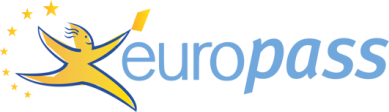 [Descrieţi separat fiecare loc de muncă. Începeţi cu cel mai recent.][Adăugaţi câmpuri separate pentru fiecare etapă de formare. Începeţi cu cea mai recent.] [Ştergeţi câmpurile necompletate.] FORMULARUL 9Ofertant ................................................................                                                (denumirea/ numele)FORMULAR DE OFERTĂCătre: _______________________________Subsemnatul, _________________________________, în calitate de ............................................ legal autorizat să semnez oferta pentru şi în numele ...................................................... (denumirea/numele operatorului economic) 1. Examinând documentaţia de atribuire, subsemnaţii, reprezentanţi ai ofertantului ___________________________, ne oferim ca, în conformitate cu prevederile şi cerinţele cuprinse în documentaţia mai sus menţionată, să prestăm, în condiţiile impuse prin Documentaţia de atribuire, Servicii de ............................................................................ pe raza administrativ-teritorială a UAT Oraşul Drăgăneşti-Olt, în următoarele condiţii:Valoarea totală a ofertei este de ____________ lei, fără TVA. 2. Ne angajăm să menţinem această ofertă valabilă pentru o durata de _____ zile, respectiv până la data de                                                                            (durata in litere si in cifre) şi ea va rămâne obligatorie pentru noi şi poate fi acceptată oricând înainte de expirarea perioadei de valabilitate. Data ..../..../....                                                                  .........................................,                          (semnătura), în calitate de ....................................., legal autorizat să semnez oferta pentru şi în numele ......................................... (denumirea/ numele operatorului economic).DECLARAŢIA OFERTANTULUISe completează şi se semnează de ofertant (inclusiv de fiecare membru al asocierii).Noi, prin subsemnatul………………………………………………………, declarăm că:1.Am examinat şi am acceptat în întregime conţinutul documentaţiei de atribuire.Prin aceasta, noi acceptăm prevederile Documentaţiei de Atribuire în totalitatea lor, fără rezerve sau restricţii.Ne oferim să executăm, în conformitate cu condiţiile din Documentaţia de Atribuire şi cu condiţiile şi termenele limită impuse, fără rezerve sau restricţii, următoarele servicii/lucrări................................................................................................................................................................................................................................................................................................................. (se va completa cu denumirea obiectivului)Recunoaştem pe deplin şi acceptăm ca orice informaţie incorectă sau incompletă prezentată în mod deliberat în această ofertă poate duce la excluderea din acest contract .2. Ne angajăm să menţinem această ofertă valabilă pentru o perioadă de ....................... zile respectiv până la data de ……………………………….. şi ea va ramane obligatorie pentru noi şi poate fi acceptată oricând înainte de expirarea perioadei de valabilitate.3. Ne angajăm ca, în cazul în care oferta noastră este stabilită câştigătoare, să executăm serviciile în conformitate cu cerinţele din Documentaţia de Atribuire.4. Ne angajăm că, în cazul în care oferta noastră este stabilită câştigătoare, să garantăm  serviciile executate pe o perioada de .......... luni/........... ani  în conformitate cu graficul de execuţie.5. Facem această cerere în calitate de lider/membru în asocierea condusă de ….............................................................* şi pentru această ofertă. Noi confirmăm că nu participam pentru acelaşi contract în nicio altă ofertă indiferent sub ce formă (individual, ca membru într-o asociere, în calitate de subcontractant) şi suntem răspunzători în faţa legii pentru executarea contractului. Noi confirmăm că liderul asocierii este autorizat să mijlocească şi să primească instrucţiuni pentru şi în numele fiecărui membru al asocierii .6.Cunoaştem faptul că membrii asocierii au răspundere colectivă faţă de autoritatea contractantă în privinţa participării atât în procedura de atribuire cât şi în orice contract atribuit nouă ca rezultat al acestei proceduri.7.Vom informa imediat Autoritatea Contractantă, dacă va apărea vreo modificare în situaţiile de mai sus, la orice moment în timpul procedurii de atribuire sau în timpul implementării contractului. 8.Înţelegem că nu sunteţi obligaţi să acceptaţi oferta cu cel mai scăzut preţ sau orice altă ofertă pe care o puteţi primi.9.Înţelegem că în cazul în care această declaraţie nu este conformă cu realitatea sunt pasibil de încălcarea prevederilor legislatiei penale privind falsul în declaraţii şi sunt de acord cu orice decizie a autorităţii contractante referitoare la excluderea din procedura pentru atribuirea contractelor de achiziţii publice.Nota: 	*	 se va completa după cazData ………………………..							Operator economic,										   ................................................. 							 Numele şi prenumele: ........……………..................… 						                                            (semnătura autorizată şi ştampila)FORMULARUL 10FORMULAR DE IDENTIFICARE FINANCIARĂREMARCI:Nota: In cazul unei Asocieri, acest formular va fi completat si prezentat doar de catre Liderul Asocierii.        Operator economic							FORMULARUL 11   ..........................................      (denumirea/numele)DECLARAŢIE PRIVIND RESPECTAREA OBLIGAŢIILOR LEGALE CU PRIVIRE LA SĂNĂTATEA ŞI PROTECŢIA MUNCIISubsemnatul …………………………………… (nume şi prenume), reprezentant autorizat al …..……………………….. (denumirea ofertantului) declar pe propria răspundere că mă angajez să prestez serviciile ..............................................., pe parcursul îndeplinirii contractului, în conformitate cu regulile obligatorii referitoare la condiţiile de muncă şi de protecţie a muncii care sunt în vigoare în România. De asemenea, declar pe propria răspundere că la elaborarea ofertei am ţinut cont de obligaţiile referitoare la condiţiile de muncă şi de protecţie a muncii şi am inclus costul pentru îndeplinirea acestor obligaţii. Data: .....................Semnătura: ..................................................................................(persoana sau persoanele autorizate să semneze în numele ofertantului)									                 FORMULARUL 12  OPERATOR ECONOMIC___________________________      (denumirea/numele)DECLARAȚIE PRIVIND STANDARDELE DE ASIGURARE A CALITĂȚIISubsemnatul, …………………………………………  (nume/prenume) reprezentant legal/împuternicit al …………….............……………………… (denumire/numele şi sediu/adresa operatoriului economic) declar pe propria răspundere, că dețin certificate emise de organisme independente care atestă respectarea standardelor de asigurarea calității, respectiv ISO 9001 sau echivalente.Prezenta declaraţie este valabilă până la data de ………………………………………… (se precizează data expirării perioadei de valabilitate a ofertei).Data ................................ Operator economic,                                                                                                                                      ...................... (semnatura autorizată şi ştampila)Totodată, declar că am luat la cunoștință de prevederile art 326 « Falsul în Declarații » din Codulul Penal referitor la « Declararea necorespunzătoare a adevărului, făcută unui organ sau instituții de stat ori unei alte unități dintre cele la care se refera art. 175, în vederea producerii unei consecințe juridice, pentru sine sau pentru altul, atunci când, potrivit legii ori împrejurărilor, declarația făcută servește pentru producerea acelei consecințe, se pedepsește cu închisoare de la 3 luni la 2 ani sau cu amendă »                    Operator economic,.............................                                                                                                     (semnatura autorizată şi ştampila)OPERATOR ECONOMIC					                           FORMULARUL 13.....................................     (denumirea/numele)DECLARAȚIE PRIVIND STANDARDELE DE PROTECȚIE A MEDIULUISubsemnatul, …………...................................................................... (nume/prenume) reprezentant legal/împuternicit al ………………… (denumire/ numele şi sediu/adresa operatorului economic) declar pe propria răspundere, că dețin certificate emise de organisme independente care atestă respectarea standardelor de protecție a mediului, respectiv ISO 14001 sau echivalente.Prezenta declaraţie este valabilă până la data de ………………………...........…… (se precizează data expirării perioadei de valabilitate a ofertei)Data .............................. Operator economic,...................... (semnatura autorizată şi ştampila)Totodată, declar că am luat la cunoștință de prevederile art 326 « Falsul în Declarații » din Codulul Penal referitor la « Declararea necorespunzătoare a adevărului, făcută unui organ sau instituții de stat ori unei alte unități dintre cele la care se refera art. 175, în vederea producerii unei consecințe juridice, pentru sine sau pentru altul, atunci când, potrivit legii ori împrejurărilor, declarația făcută servește pentru producerea acelei consecințe, se pedepsește cu închisoare de la 3 luni la 2 ani sau cu amendă »                                                                                                     Operator economic,                                                                                               ...................... (semnatura autorizată şi ştampila)FORMULARUL 14Operator economic					        			    .......................................................           (denumirea/numele)DECLARAŢIEprivind neîncadrarea în art. 164 din Legea 98/2016Subsemnatul, ................................................................ reprezentant împuternicit al ................................................................... (denumirea operatorului economic) în calitate de candidat/ofertant/ofertant asociat/terţ susţinător al candidatului/ofertantului, declar pe propria răspundere, sub sancţiunea excluderii din procedura de achiziţie publică şi sub sancţiunile aplicabile faptei de fals în acte publice, că nu mă aflu în situaţia prevăzută la art. 164 din Legea 98/2016, respectiv nu am fost condamnat prin hotărâre definitivă a unei instanţe judecătoreşti, pentru comiterea uneia dintre următoarele infracţiuni:   a) constituirea unui grup infracţional organizat, prevăzută de art. 367 din Legea nr. 286/2009 privind Codul penal, cu modificările şi completările ulterioare, sau de dispoziţiile corespunzătoare ale legislaţiei penale a statului în care respectivul operator economic a fost condamnat;   b) infracţiuni de corupţie, prevăzute de art. 289-294 din Legea nr. 286/2009, cu modificările şi completările ulterioare, şi infracţiuni asimilate infracţiunilor de corupţie prevăzute de art. 10-13 din Legea nr. 78/2000 pentru prevenirea, descoperirea şi sancţionarea faptelor de corupţie, cu modificările şi completările ulterioare, sau de dispoziţiile corespunzătoare ale legislaţiei penale a statului în care respectivul operator economic a fost condamnat;   c) infracţiuni împotriva intereselor financiare ale Uniunii Europene, prevăzute de art. 181 -185 din Legea nr. 78/2000, cu modificările şi completările ulterioare, sau de dispoziţiile corespunzătoare ale legislaţiei penale a statului în care respectivul operator economic a fost condamnat;   d) acte de terorism, prevăzute de art. 32-35 şi art. 37-38 din Legea nr. 535/2004 privind prevenirea şi combaterea terorismului, cu modificările şi completările ulterioare, sau de dispoziţiile corespunzătoare ale legislaţiei penale a statului în care respectivul operator economic a fost condamnat;   e) spălarea banilor, prevăzută de art. 29 din Legea nr. 656/2002 pentru prevenirea şi sancţionarea spălării banilor, precum şi pentru instituirea unor măsuri de prevenire şi combatere a finanţării terorismului, republicată, cu modificările ulterioare, sau finanţarea terorismului, prevăzută de art. 36 din Legea nr. 535/2004, cu modificările şi completările ulterioare, sau de dispoziţiile corespunzătoare ale legislaţiei penale a statului în care respectivul operator economic a fost condamnat;   f) traficul şi exploatarea persoanelor vulnerabile, prevăzute de art. 209-217 din Legea nr. 286/2009, cu modificările şi completările ulterioare, sau de dispoziţiile corespunzătoare ale legislaţiei penale a statului în care respectivul operator economic a fost condamnat;   g) fraudă, în sensul articolului 1 din Convenţia privind protejarea intereselor financiare ale Comunităţilor Europene din 27 noiembrie 1995.Subsemnatul declar că informaţiile furnizate sunt complete şi corecte în fiecare detaliu şi înţeleg că autoritatea contractantă are dreptul de a solicita, în scopul verificării şi confirmării declaraţiilor, orice documente doveditoare de care dispun.Înţeleg că în cazul în care această declaraţie nu este conformă cu realitatea sunt pasibil de încălcarea prevederilor legislaţiei penale privind falsul în declaraţii.Data completăriiOperator economic,     .................................                                   (semnătură autorizată)Nota: se solicita atât ofertantului asociat, subcontractantului cât şi terţului susţinător     OFERTANTUL								FORMULARUL 15...............................................    (denumirea/numele)DECLARAŢIE PRIVIND EVITAREACONFLICTULUI DE INTERESE1. Subsemnatul …………………….............................................. (nume şi prenume în clar a persoanei autorizate), reprezentant împuternicit al ................................................................. (denumirea operatorului economic), declar pe propria răspundere, sub sancţiunile aplicate faptei de fals în acte publice, că la procedura organizată pentru atribuirea contractului de delegare a gestiunii a Serviciului de salubrizare a orașului Drăgănești-Olt privind activitatea de  ”Curăţarea şi transportul zăpezii de pe căile publice şi menţinerea în funcţiune a acestora pe timp de polei sau de îngheţ”    Cod CPV – 90620000 - 9 Servicii de deszăpezire și Cod CPV – 90630000 - 2 Servicii de înlăturare a ghețiila data de .... ..... ......... (zi/luna/an), organizată de ORAŞUL DRĂGĂNEŞTI-OLT,  particip în calitate de :□ ofertat în nume propriu;□ ofertant asociat în cadrul asocierii condusă de < numele liderului / noi înşine >.□ subcontractor□ terţ susţinător(Se bifează opţiunea corespunzătoare.)2. Confirmăm faptul că nu participăm la procedura pentru atribuirea aceluiaşi contract în nici o altă formă. 3. (Aplicabil doar pentru membrii în asociere) Confirmăm, că membru în consorţiu/asociere că toţi membrii răspund solidar pentru execuţia contractului, că membrul conducător este autorizat să oblige şi să primească instrucţiuni în numele şi pe seama fiecărui membru, este raspunzător în nume propriu şi în numele Asocierii pentru îndeplinirea contractului, inclusiv plăţile şi ca toţi membrii asocierii se obligă să rămână în asociere pe intreaga durată a execuţiei contactului.4. Suntem de acord să ne supunem prevederilor Secţiunii a 4-a - Reguli de evitare a conflictului de interese din Legea 98/2016, modificată şi completată, şi adăugăm, în mod special, că nu avem nici un potenţial conflict de interese, respectiv nu sunt membri în cadrul consiliului de administraţie/organ de conducere ori de supervizare şi/sau nu sunt acţionari ori asociaţi persoane care sunt soţ/soţie, rudă sau afin până la gradul al patrulea inclusiv şi nu ne aflăm în relaţii comerciale astfel cum sunt acestea prevazute la art. 60 lit. d) din Legea 98/2006 cu persoanele ce deţin funcţii de decizie din cadrul autorităţii contractante, în ceea ce priveşte organizarea, derularea şi finalizarea procedurii de achiziţie de mai sus, sau alte relaţii asemănătoare cu ceilalţi candidaţi sau alte părţi implicate în procedura de atribuire în timpul depunerii ofertei;5. Subsemnatul declar că:□ nu sunt membru al niciunui grup sau reţele de operatori economici;□ sunt membru în grupul sau reţeaua a cărei listă cu date de recunoaştere o prezint în anexă.    (Se bifează opţiunea corespunzătoare.)6. Subsemnatul declar că voi informa imediat autoritatea contractantă dacă vor interveni modificări în prezenta declaraţie la orice punct pe parcursul derulării procedurii de atribuire a contractului de achiziţie publică sau, în cazul în care vom fi desemnaţi câştigători, pe parcursul derulării contractului de achiziţie publică.7. De asemenea, declar că informaţiile furnizate sunt complete şi corecte în fiecare detaliu şi înţeleg că autoritatea contractantă are dreptul de a solicita, în scopul verificării şi confirmării declaraţiilor, situaţiilor şi documentelor care însoţesc oferta, orice informaţii suplimentare în scopul verificării datelor din prezenta declaraţie.    8. Subsemnatul autorizez prin prezenta orice instituţie, societate comercială, bancă, alte persoane juridice să furnizeze informaţii reprezentanţilor autorizaţi ai Autorităţii Contractante, cu privire la orice aspect tehnic şi financiar în legătură cu activitatea noastră.Data :[ZZ.LL.AAAA](numele şi prenume)___________________________________________, (semnătura şi ştamplia), în calitate de __________________, legal autorizat să semnez oferta pentru şi în numele ____________________________________.(denumire/nume operator economic)   OFERTANTUL								FORMULARUL 16...............................................  (denumirea/numele)DECLARAŢIE PRIVIND NEÎNCADRAREA ÎN PREVEDERILE ART. 165/LEGEA 98/2016	Subsemnatul, ............................................................ reprezentant împuternicit al ..................................................................................................................... (denumirea operatorului economic), în calitate de candidat/ofertant/ofertant asociat/terţ susţinător al candidatului/ofertantului, la procedura organizată pentru atribuirea contractului de delegare a gestiunii Serviciului de salubrizare a orașului Drăgănești-Olt privind activitatea de  ”Curăţarea şi transportul zăpezii de pe căile publice şi menţinerea în funcţiune a acestora pe timp de polei sau de îngheţ”    Cod CPV – 90620000 - 9 Servicii de deszăpezire și Cod CPV – 90630000 - 2 Servicii de înlăturare a ghețiila data de ..... ....... ............. (zi/luna/an), organizată de U.A.T. ORAŞUL DRĂGĂNEŞTI-OLT, declar pe propria răspundere că, sub sancţiunea excluderii din procedura şi a sancţiunilor aplicate faptei de fals în acte publice, nu ne aflăm în situaţia prevazută la art. 165 din Legea 98/2016 , respectiv:-  n-am încălcat obligaţiile privind plata impozitelor, taxelor sau a contribuţiilor la bugetul general consolidat, iar acest lucru să fi fost stabilit printr-o hotărâre judecătorească sau decizie administrativă având caracter definitiv şi obligatoriu, în conformitate cu legea statului în care respectivul operator economic este înfiinţat.Înţeleg că autoritatea contractantă are dreptul de a solicita, în scopul verificării şi confirmării declaraţiilor, orice documente doveditoare de care dispun.Înţeleg că, în cazul în care această declaraţie nu este conformă cu realitatea, sunt pasibil de încălcarea prevederilor legislaţiei penale privind falsul în declaraţii.Data completării    Operator economic,  ................................. (semnătură autorizată) 								   OFERTANTUL    ...............................................                                                                                                (denumirea/numele)CANDIDATUL/OFERTANTUL						FORMULARUL 17      ____________________         (denumirea/numele)DECLARAŢIEprivind neîncadrarea în situaţiile prevăzute la art. 167 din Legea 98/2016privind achizițiile publice	Subsemnatul(a)…………….............……………............................ reprezentant împuternicit al _________________________________________________,  (denumirea/numele şi sediul/adresa candidatului/ofertantului) în calitate de ofertant la procedura organizată pentru atribuirea contractului de delegare a gestiunii a Serviciului de salubrizare a orașului Drăgănești-Olt privind activitatea de  ”Curăţarea şi transportul zăpezii de pe căile publice şi menţinerea în funcţiune a acestora pe timp de polei sau de îngheţ”    Cod CPV – 90620000 - 9 Servicii de deszăpezire și Cod CPV – 90630000 - 2 Servicii de înlăturare a ghețiila data de ............................ (ZI/LUNĂ/AN), de U.A.T. ORAŞUL DRĂGĂNEŞTI-OLT (denumirea autorităţii contractante), declar pe propria răspundere că nu sunt în situaţiile prevăzute în art. 167 din Legea 98/2016 privind achiziţiile publice.  ART. 167    (1) Autoritatea contractantă exclude din procedura de atribuire a contractului de achiziţie publică/acordului-cadru orice operator economic care se află în oricare dintre următoarele situaţii:    a) a încălcat obligaţiile stabilite potrivit art. 51, iar autoritatea contractantă poate demonstra acest lucru prin orice mijloc de probă adecvat, cum ar fi decizii ale autorităţilor competente prin care se constată încălcarea acestor obligaţii;    b) se află în procedura insolvenţei sau în lichidare, în supraveghere judiciară sau în încetarea activităţii;    c) a comis o abatere profesională gravă care îi pune în discuţie integritatea, iar autoritatea contractantă poate demonstra acest lucru prin orice mijloc de probă adecvat, cum ar fi o decizie a unei instanţe judecătoreşti sau a unei autorităţi administrative;    d) autoritatea contractantă are suficiente indicii rezonabile/informaţii concrete pentru a considera că operatorul economic a încheiat cu alţi operatori economici acorduri care vizează denaturarea concurenţei în cadrul sau în legătură cu procedura în cauză;    e) se află într-o situaţie de conflict de interese în cadrul sau în legătură cu procedura în cauză, iar această situaţie nu poate fi remediată în mod efectiv prin alte măsuri mai puţin severe;    f) participarea anterioară a operatorului economic la pregătirea procedurii de atribuire a condus la o distorsionare a concurenţei, iar această situaţie nu poate fi remediată prin alte măsuri mai puţin severe;    g) operatorul economic şi-a încălcat în mod grav sau repetat obligaţiile principale ce-i reveneau în cadrul unui contract de achiziţii publice, al unui contract de achiziţii sectoriale sau al unui contract de concesiune încheiate anterior, iar aceste încălcări au dus la încetarea anticipată a respectivului contract, plata de daune-interese sau alte sancţiuni comparabile;    h) operatorul economic s-a făcut vinovat de declaraţii false în conţinutul informaţiilor transmise la solicitarea autorităţii contractante în scopul verificării absenţei motivelor de excludere sau al îndeplinirii criteriilor de calificare şi selecţie, nu a prezentat aceste informaţii sau nu este în măsură să prezinte documentele justificative solicitate;    i) operatorul economic a încercat să influenţeze în mod nelegal procesul decizional al autorităţii contractante, să obţină informaţii confidenţiale care i-ar putea conferi avantaje nejustificate în cadrul procedurii de atribuire sau a furnizat din neglijenţă informaţii eronate care pot avea o influenţă semnificativă asupra deciziilor autorităţii contractante privind excluderea din procedura de atribuire a respectivului operator economic, selectarea acestuia sau atribuirea contractului de achiziţie publică/acordului-cadru către respectivul operator economic.    (2) Prin excepţie de la dispoziţiile alin. (1) lit. b), autoritatea contractantă nu exclude din procedura de atribuire un operator economic împotriva căruia s-a deschis procedura generală de insolvenţă atunci când, pe baza informaţiilor şi/sau documentelor prezentate de operatorul economic în cauză, stabileşte că acesta are capacitatea de a executa contractul de achiziţie publică/acordul-cadru. Aceasta presupune că respectivul operator economic se află fie în faza de observaţie şi a adoptat măsurile necesare pentru a întocmi un plan de reorganizare fezabil, ce permite continuarea, de o manieră sustenabilă, a activităţii curente, fie este în cadrul fazei de reorganizare judiciară şi respectă integral graficul de implementare a planului de reorganizare aprobat de instanţă.    (3) În sensul dispoziţiilor alin. (1) lit. c), prin abatere profesională gravă se înţelege orice abatere comisă de operatorul economic care afectează reputaţia profesională a acestuia, cum ar fi încălcări ale regulilor de concurenţă de tip cartel care vizează trucarea licitaţiilor sau încălcări ale drepturilor de proprietate intelectuală, săvârşită cu intenţie sau din culpă gravă.    (4) Dispoziţiile alin. (1) lit. c) sunt aplicabile şi în situaţia în care operatorul economic sau una dintre persoanele prevăzute la art. 164 alin. (2) este supusă unei proceduri judiciare de investigaţie în legătură cu săvârşirea uneia/unora dintre faptele prevăzute la art. 164 alin. (1).    (5) În sensul dispoziţiilor alin. (1) lit. d) se consideră că autoritatea contractantă are suficiente indicii plauzibile pentru a considera că operatorul economic a încheiat cu alţi operatori economici acorduri care vizează denaturarea concurenţei în cadrul sau în legătură cu procedura în cauză în următoarele situaţii, reglementate cu titlu exemplificativ:    a) ofertele sau solicitările de participare transmise de 2 sau mai mulţi operatori economici participanţi la procedura de atribuire prezintă asemănări semnificative din punct de vedere al conţinutului documentelor nestandardizate potrivit documentaţiei de atribuire;    b) în cadrul organelor de conducere a 2 sau mai multor operatori economici participanţi la procedura de atribuire se regăsesc aceleaşi persoane sau persoane care sunt soţ/soţie, rudă sau afin până la gradul al doilea inclusiv ori care au interese comune de natură personală, financiară sau economică sau de orice altă natură;    c) un ofertant/candidat a depus două sau mai multe oferte/solicitări de participare, atât individual cât şi în comun cu alţi operatori economici sau doar în comun cu alţi operatori economici;    d) un ofertant/candidat a depus ofertă/solicitare de participare individuală/în comun cu alţi operatori economici şi este nominalizat ca subcontractant în cadrul unei alte oferte/solicitări de participare.    (6) Înainte de excluderea unui operator economic în temeiul alin. (1) lit. d), autoritatea contractantă solicită în scris Consiliului Concurenţei punctul de vedere cu privire la indiciile identificate care vizează denaturarea concurenţei în cadrul sau în legătură cu procedura de atribuire în cauză, pe care acesta îl va înainta în termen de maximum 15 zile.    (7) Autoritatea contractantă are obligaţia furnizării tuturor informaţiilor solicitate de Consiliul Concurenţei, în vederea formulării punctului de vedere, conform dispoziţiilor alin. (6).    (8) În sensul dispoziţiilor alin. (1) lit. g) se consideră încălcări grave ale obligaţiilor contractuale, cu titlu exemplificativ, neexecutarea contractului, livrarea/prestarea/executarea unor produse/servicii/lucrări care prezintă neconformităţi majore care le fac improprii utilizării conform destinaţiei prevăzute în contract.Subsemnatul declar că informaţiile furnizate sunt complete şi corecte în fiecare detaliu şi înţeleg că autoritatea contractantă are dreptul de a solicita, în scopul verificării şi confirmării declaraţiilor, orice documente doveditoare de care dispun.Înţeleg că în cazul în care această declaraţie nu este conformă cu realitatea sunt pasibil de încălcarea prevederilor legislaţiei penale privind falsul în declaraţii.Data completării ......................Candidat /ofertant,_________________(semnătura autorizată)CANDIDATUL/OFERTANTUL						FORMULARUL 18       ____________________            (denumirea/numele)DECLARAŢIEprivind neîncadrarea în situaţiile prevăzute la art. 59 şi art. 60 din  Legea nr. 98/2016 privind achiziţiile publice	Subsemnatul(a)…………….............……………............................ reprezentant împuternicit al _________________________________________________,  (denumirea/numele şi sediul/adresa candidatului/ofertantului) în calitate de ofertant/candidat/ofertant asociat/ subcontractant/concurent/terţul susţinător, la procedura organizată pentru atribuirea contractului de delegare a gestiunii a Serviciului de salubrizare a orașului Drăgănești-Olt privind activitatea de  ”Curăţarea şi transportul zăpezii de pe căile publice şi menţinerea în funcţiune a acestora pe timp de polei sau de îngheţ”    Cod CPV – 90620000 - 9 Servicii de deszăpezire și Cod CPV – 90630000 - 2 Servicii de înlăturare a ghețiila data de ..... ...... .............. (zi/lună/an), de U.A.T. ORAŞUL DRĂGĂNEŞTI-OLT (denumirea autorităţii contractante), declar pe propria răspundere că nu mă aflu în conflict de interese cu autoritatea contractantă U.A.T. ORAŞUL DRĂGĂNEŞTI-OLT.   Legea 98/2016 privind achiziţiile publice    Reguli de evitare a conflictului de interese  “ART. 59    În sensul prezentei legi, prin conflict de interese se înţelege orice situaţie în care membrii personalului autorităţii contractante sau ai unui furnizor de servicii de achiziţie care acţionează în numele autorităţii contractante, care sunt implicaţi în desfăşurarea procedurii de atribuire sau care pot influenţa rezultatul acesteia au, în mod direct sau indirect, un interes financiar, economic sau un alt interes personal, care ar putea fi perceput ca element care compromite imparţialitatea ori independenţa lor în contextul procedurii de atribuire. ART. 60    (1) Reprezintă situaţii potenţial generatoare de conflict de interese orice situaţii care ar putea duce la apariţia unui conflict de interese în sensul art. 59, cum ar fi următoarele, reglementate cu titlu exemplificativ:participarea în procesul de verificare/evaluare a solicitărilor de participare/ofertelor a persoanelor care deţin părţi sociale, părţi de interes, acţiuni din capitalul subscris al unuia dintre ofertanţi/candidaţi, terţi susţinători sau subcontractanţi propuşi ori a persoanelor care fac parte din consiliul de administraţie/organul de conducere sau de supervizare a unuia dintre ofertanţi/candidaţi, terţi susţinători ori subcontractanţi propuşi;    b) participarea în procesul de verificare/evaluare a solicitărilor de participare/ofertelor a unei persoane care este soţ/soţie, rudă sau afin, până la gradul al doilea inclusiv, cu persoane care fac parte din consiliul de administraţie/organul de conducere sau de supervizare a unuia dintre ofertanţi/candidaţi, terţi susţinători ori subcontractanţi propuşi;    c) participarea în procesul de verificare/evaluare a solicitărilor de participare/ofertelor a unei persoane despre care se constată sau cu privire la care există indicii rezonabile/informaţii concrete că poate avea, direct ori indirect, un interes personal, financiar, economic sau de altă natură, ori se află într-o altă situaţie de natură să îi afecteze independenţa şi imparţialitatea pe parcursul procesului de evaluare;    d) situaţia în care ofertantul individual/ofertantul asociat/candidatul/subcontractantul propus/terţul susţinător are drept membri în cadrul consiliului de administraţie/organului de conducere sau de supervizare şi/sau are acţionari ori asociaţi semnificativi persoane care sunt soţ/soţie, rudă sau afin până la gradul al doilea inclusiv ori care se află în relaţii comerciale cu persoane cu funcţii de decizie în cadrul autorităţii contractante sau al furnizorului de servicii de achiziţie implicat în procedura de atribuire;    e) situaţia în care ofertantul/candidatul a nominalizat printre principalele persoane desemnate pentru executarea contractului persoane care sunt soţ/soţie, rudă sau afin până la gradul al doilea inclusiv ori care se află în relaţii comerciale cu persoane cu funcţii de decizie în cadrul autorităţii contractante sau al furnizorului de servicii de achiziţie implicat în procedura de atribuire.    (2) În sensul dispoziţiilor alin. (1) lit. d), prin acţionar sau asociat semnificativ se înţelege persoana care exercită drepturi aferente unor acţiuni care, cumulate, reprezintă cel puţin 10% din capitalul social sau îi conferă deţinătorului cel puţin 10% din totalul drepturilor de vot în adunarea generală.” Subsemnatul declar că informaţiile furnizate sunt complete şi corecte în fiecare detaliu şi înţeleg că autoritatea contractantă are dreptul de a solicita, în scopul verificării şi confirmării declaraţiilor, orice documente doveditoare de care dispun.Înţeleg că în cazul în care această declaraţie nu este conformă cu realitatea sunt pasibil de încălcarea prevederilor legislaţiei penale privind falsul în declaraţii.OFERTANT.................................................(semnătură autorizată)L.S.ROMÂNIA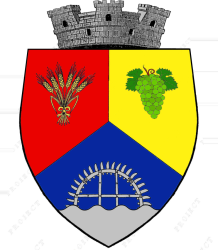 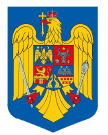 JUDETUL OLTORAŞUL DRĂGĂNEŞTI-OLTPRIMĂRIAstr. Nicolae Titulescu, nr. 150                                    tel: 0249465815, fax: 0249465811      site: www.draganesti-olt.ro, e-mail: primaria@draganesti-olt.roCONTRACT DE SERVICIIDelegarea gestiunii serviciului de salubrizare a orașului Drăgănești-Olt privind activitatea de „curăţarea şi transportul zăpezii de pe căile publice şi menţinerea în funcţiune a acestora pe timp de polei sau de îngheţ“Nr. ________ din _________1. Preambul În temeiul Legii nr. 98/2016 privind achizitiile publice si a HG nr. 395/2016 pentru aprobarea normelor metodologice de aplicare a prevederilor referitoare la atribuirea contractului/acordului-cadru din Legea nr. 98/2016 privind achiziţiile publice, s-a încheiat prezentul contract de prestare de serviciiîntreU.A.T. ORASUL DRAGANESTI-OLT, CUI 5209912, cu sediul în Drăgănești-Olt, str. Nicolae Titulescu, nr. 150, județul Olt, reprezentată prin Ing. Marian-Viorel TUDORICĂ -  Primar și dna. Eugenia STOENICĂ - director executiv, în calitate de achizitor, pe de o parte șiSC. _________________________, cu sediul în ___________________________, strada ____________________ nr. _______, județul _______, cod.postal _____________, CIF ____________________, J ___________________, reprezentată prin ______________________________, în calitate de prestator, pe de altă parte.2. Definiții	2.1. În prezentul contract de servicii următorii termeni vor fi interpretati astfel:contract - actul juridic care reprezinta acordul de vointa al celor doua parti, cu titlu oneros, asimilat, potrivit legii, actului administrativ, incheiat intre Orașul Drăgănești-Olt, în calitate de achizitor și prestator;contract de achiziţie publică - contractul cu titlu oneros, asimilat, potrivit legii, actului administrativ, încheiat în scris între unul sau mai mulţi operatori economici şi una ori mai multe autorităţi contractante, care are ca obiect execuţia de lucrări, furnizarea de produse sau prestarea de servicii;contract de achiziţie publică de servicii - contractul de achiziţie publică care are ca obiect prestarea de servicii, altele decât cele care fac obiectul unui contract de achiziţie publică de lucrări;achizitor si prestator - partile contractante, asa cum sunt acestea numite în prezentul contract de servicii;Legea nr. 98/2016 privind achizitiile publiceservicii – activităti a căror prestare face obiectul prezentului contract de servicii, respectiv servicii de deszapezire mecanizata, servicii de deszapezire manuala, servicii de combatere mecanizata a poleiului si ghetii (combaterea mecanizata a poleiului, combaterea manuala a poleiului, spargerea mecanizata a ghetii), incarcarea si transportarea zapezii in afara subunitatilor, in conformitate cu cerintele caietului de sarcini;pretul contractului de servicii - pretul maxim total platibil prestatorului de catre achizitor, in baza contractului pentru indeplinirea integrala si corespunzatoare a tuturor obligatiilor sale, asumate prin contractul de servicii;standarde - specificatie tehnica adoptata ca standard international, standard european sau standard national de catre un organism de standardizare recunoscut, prevazuta in caietulul de sarcini si/sau in propunerea tehnica;destinatie finala - locul unde prestatorul are obligatia de a presta serviciile: pe raza unităţii administrativ-teritoriale a Orașului Drăgănești-Olt.Produse-subansamble, componente, echipamente, materiale, piese de schimb, accesorii si orice alte bunuri cuprinse in anexa/anexele la prezentul contract de servicii si pe care prestatorul are obligatia de a le furniza aferent serviciilor prestate conform contractului.subcontractant - orice operator economic care nu este parte a contractului si care presteaza anumite parti sau indeplinesc activitati care fac parte din obiectul contractului de servcii, raspunzand in fata prestatorului de organizarea si derularea tuturor etapelor necesare in acest scop;forta majora - reprezinta o imprejurare de origine externa, cu caracter extraordinar, absolut imprevizibila, invincibila si inevitabila, care se afla in afara controlului oricarei parti, care nu se datoreaza greselii sau vinei acestora, si care face imposibila executarea si, respectiv, indeplinirea contractului de prastări servicii; sunt considerate asemenea evenimente: razboaie, revolutii, incendii, inundatii sau orice alte catastrofe naturale, restrictii aparute ca urmare a unei carantine, embargou, enumerarea fiind exemplificativa. Nu este considerat forta majora un eveniment asemenea celor de mai sus care, fara a crea o imposibilitate de executare, face extrem de costisitoare executarea obligatiilor uneia din parti;	m) dobânda penalizatoare - suma de bani reprezentand echivalent al prejudiciului creat pentru indeplinirea cu intarziere a unei obligatii contractuale, pe care partea in culpa o va plati conform contractului servicii;            n) zi – zi calendaristica, daca nu se specifica in mod diferit; an - 365 zile; luna – luna calendaristica;actualizare - aplicarea, la contravaloarea prestatiei efectuate de contractant, in conformitate cu obligatiile contractuale, a unui coeficient de actualizare indiferent de aparitia uneia dintre situatiile de natura exceptionala definite in legislatia in vigoare la data semnarii contractului de servicii;penalitate contractuala - despagubirea stabilită în contractul de servicii ca fiind platibila de catre una din partile contractante catre cealalta parte, in caz de neindeplinire sau indeplinire necorespunzatoare a obligatiilor din contract.            r) conform Ordin nr. 289/2013 pentru aprobarea reglementarii tehnice "Normativ privind prevenirea si combaterea inzapezirii drumurilor publice", indicativ AND 525-2013, urmatorii termeni se definesc astfel:- deszapezire - curatarea ori degajarea zapezii partial sau pe toata latimea partii carosabile ori a platformei drumului, atunci cand stratul de zapada depaseste 15 cm,- zapada (omat, nea, ninsoare) - precipitatie solida sub forma de fulgi albi alcatuiti din cristale de apa inghetata sau referitor la existenta acesteia, strat provenit din aglomerarea acestor fulgi cand temperatura solului este sub 0° C,- combaterea lunecusului (poleiului) - actiunea de raspandire de produse chimice: clorura de sodiu, clorura de calciu in stare granulara sau solutie ori in amestec de materiale granulare (nisip, zgura, cenusi) pentru indepartarea poleiului sau lunecusului,- prevenirea inzapezirii - ansamblu de masuri care se iau pentru diminuarea sau indepartarea tendintei de inzapezire: panouri parazapezi, perdele de protectie, copertine antiavalanse, corectarea profilului transversal al drumului, indepartarea obstacolelor de pe terenurile limitrofe, patrularea cu utilaje.	2.2. Clauzele și expresiile vor fi interpretate prin raportare la întregul contract de prestări servicii.3. Interpretare3.1. In prezentul contract de prestări servicii cu exceptia situatiilor când contextul cere altfel sau a unei prevederi contrare:cuvintele care indica singularul includ si pluralul, iar cuvintele care indica pluralul includ si singularulcuvintele care indica un gen includ toate genurile.	3.2. Termenul “zi” sau “zile” sau orice referire la zile reprezinta zile calendaristice daca nu se specifica in mod diferit.3.3. Trimiterile la actele normative includ si modificarile si completarile ulterioare ale acestora, precum si orice alte acte normative subsecvente.3.4. In cazul in care oricare dintre prevederile prezentului contract de servicii este sau devine nula, invalida sau neexecutabila conform legii, legalitatea, valabilitatea si posibilitatea de executare a celorlalte prevederi din prezentul contract vor ramane neafectate, iar partile vor depune eforturile necesare pentru a realiza acele acte si/sau modificari care ar conduce la acelasi rezultat legal si/sau economic care s-a avut in vedere la data incheierii contractului de prestări servicii.3.5. Clauzele contractuale susceptibile de mai multe intelesuri se interpreteaza coroborat cu toate documentele contractului de prestari servicii si in conformitate cu prevederile Legii nr. 98/2016 si a altor acte normative date in aplicarea acesteia.Clauze obligatorii	4. Obiectul și prețul contractului.	4.1. Prestatorul se obligă să presteze servicii de Curăţare şi transport al zăpezii de pe căile publice şi menţinerea în funcţiune a acestora pe timp de polei sau de îngheţ – activitate componetă a Serviciului de salubrizare a orașului Drăgănești-Olt, în perioada convenită și în conformitate cu obligațiile asumate prin prezentul contract pentru zonele menționate în anexele contractului..4.2. Achizitorul se obligă să plătească prestatorului prețul convenit pentru îndeplinirea contractului, la valoarea serviciilor prestate.4.3. Prețul maxim total convenit pentru îndeplinirea contractului de prestări servicii, plătibil prestatorului de către achizitor este de ............... lei, la care se adauga TVA in valoare de ...................  lei.5. Durata contractului de prestări servicii	5.1. Contractul de delegare a gestiunii are valabilitatea de 1 an, de la data semnării.     	5.2. Prestarea serviciului se va face pe toată durata iernii. În funcţie de condiţiile meteo-rutiere această perioadă poate fi modificată prin notificarea scrisă a achizitorului.	5.3. Contractul are un caracter aleatoriu, în sensul că serviciile ce fac obiectul acestuia vor fi prestate doar dacă condițiile meteorologice și implicit starea drumurilor  o vor impune.	5.4. În prestarea contractului, prestatorul, va respecta termenele maxime de intervenție în funcție de nivelele de intervenție, specificate în Caietul de Sarcini.6. Documentele contractului de prestari servicii6.1. Documentele contractului sunt:Indicatori minimi de performanţă pentru monitorizarea serviciului de salubrizare a orașului Drăgănești-Olt privind activitatea de ”Curăţarea şi transportul zăpezii de pe căile publice şi menţinerea în funcţiune a acestora pe timp de polei sau de îngheţ”Oferta financiară a Operatorului(TARIFE)Documentul Achiziției din SICAP: DA .....................Caietul de sarcini al Serviciului de Salubrizare a Orașului Drăgănești-Olt privind activitatea de ”Curăţarea şi transportul zăpezii de pe căile publice şi menţinerea în funcţiune a acestora pe timp de polei sau de îngheţ”Regulamentul Serviciului de salubrizare a orașului Drăgănești-Olt(indicatorii de performanță)7. Obligatiile principale ale prestatorului7.1. Prestatorul se obliga sa presteze serviciile in perioada/perioadele convenite si in conformitate cu obligatiile asumate.7.2. Prestatorul se obliga sa presteze serviciile la standardele si performantele convenite cu respectarea duratei de prestare inscrisa la pct. 5.1.7.3. Prestatorul se obliga sa despagubeasca achizitorul impotriva oricaror:reclamatii si actiuni in justitie, ce rezulta din incalcarea unor drepturi de proprietate intelectuala legate de produsele sau utilajele/mijloacele de transport folosite pentru sau in legatura cu serviciile prestate, sidaune-interese, costuri, taxe si cheltuieli de orice natura, aferente, cu exceptia situatiei in care o astfel de incalcare rezulta din respectarea caietului de sarcini intocmit de catre achizitor.Obligațiile principale ale achizitorului8.1.Achizitorul se obliga să:a) recepționeze serviciile prestate in termenul convenit;plateasca pretul convenit in prezentul contract de prestari servicii pentru serviciile prestate, prin transfer bancar la banca si in contul acestuia, in termen de 30 zile de la data inregistrarii facturii fiscale la achizitor, aferent fiecarei etape de interventie, pe baza situatiilor de plata intocmite conform cantitatiilor de servicii real prestate, in conditiile respectarii clauzelor contractuale.9. Sancțiuni pentru neîndeplinirea culpabilă a obligațiilor 9.1. Pentru neexecutarea sau executarea necorespunzatoare ori cu intarziere a obligatiilor asumate, partea în culpă datoreaza celeilalte parti:pentru nerealizarea din culpa a activitatilor contractului de servicii, la termenele convenite, achizitorul are dreptul de a deduce din prețul contractului, ca penalități, o sumă echivalentă cu 0,01% din valoarea cu TVA a contractului, pe baza unei note de constatare întocmită de achizitor.Suma penalităților se vor reduce din valoarea facturii întocmită de către prestator.În cazul în care achizitorul nu onorează facturile la termen, atunci, acesta are obligația de a plăti, ca penalități, o sumă echivalentă cu 0,01% din plata neefectuată, pe fiecare zi de întârziere, până la plata lor integrală.Clauze specifice10. Alte responsabilitati ale prestatorului10.1. Prestatorul are obligatia sa presteze toate serviciile prevazute in cadrul contractului de prestari servicii in conditiile de calitate impuse de legislatia in vigoare aplicata, cu profesionalismul si promptitudinea cuvenite angajamentului asumat, în conformitate cu prevederile din Regulamentul și Caietul de sarcini al Serviciului, fara a modifica pretul contractului. Prestatorul va sesiza achizitorul cu privire la eventualele nereguli constatate pe timpul derularii prezentului contract de prestari servicii.10.2. Prestatorul are obligatia de a supraveghea prestarea serviciilor, de a asigura resursele umane si mijloacele de transport sau alte asemenea, in masura in care necesitatea asigurarii acestora este prevazuta in contractul de prestari servicii sau se poate deduce in mod rezonabil din acest contract.10.3. Prestatorul este raspunzator atat de siguranta tuturor operatiunilor si procedeelor de prestare utilizate cat si de calificarea personalului folosit pe toata durata contractului de prestari servicii.10.4. Prestatorul are obligatia sa inceapa prestarea serviciilor la data comunicata in ordinul de incepere a prestarii serviciilor emis de achizitor.10.5. (1) Prestatorul este pe deplin responsabil pentru prestarea serviciilor, cu respectarea perioadei/perioadelor convenite.Se accepta derogari de la termenele prevazute la alin.(1) numai cu acordul scris al achizitorului.10.6. Nerespectarea perioadei/perioadelor inscrise in caietul de sarcini sau a altui termen convenit printr-un document, acceptat de ambele parti, va fi penalizata in aceleasi conditii ca si depasirea termenului de prestare prevăzut la art. 5.10.7. Pe toată durata derulării contactului , prestatorul, prin responsabilul său, dl. _________________________, tel. _____________, va ține legătura cu responsabilul numit de către achizitor, cu care va conlucra pentru realizarea din punct de vedere tehnic a serviciilor care fac obiectul prezentului contract. Prestatorul poate înlocui responsabilul pe parcursul prestării serviciilor numai cu acceptul prealabil scris al achizitorului.10.8. Pe toata durata contractului de prestari servicii, prestatorul, are obligatia de a asigura utilaje mecanizate profesionale, respectiv mijloace de transport, scule și echipamente de lucru adecvate necesare ducerii la îndeplinire a contractului, nominalizate la ofertare, acceptate de achizitor, în vederea îndeplinirii corespunzătoare și asigurării condițiilor optime de calitate a serviciilor prestate, încadrarea în termenele contractuale, precum și pentru prevenirea și/sau reducerea poluării, corespunzătoare aspectelor de mediu specifice activităților pe care le va desfășura. 	10.9. Pentru asigurarea intervenției, prestatorul, are obligația ca să aibă pregătite pentru intervenții pe timp de iarnă utilajele/mijloacele de transport/echipamentele de lucru, acestea să fie în perfectă stare tehnică în scopul evitării pierderilor de ulei și lubrefianți pe suprafețele de lucru și în stare perfectă de funcționare, dotate și înmatriculate în conformitate cu legislația în vigoare privind circulația pe drumurile publice.	10.10. Eventualele înlocuiri de utilaje/mijloace de transport datorate unor cazuri de forță majoră, se vor realiza numai cu utilaj/mijloc de transport echivalent din punct de vedere al caracteristicilor tehnice și numai cu acordul scris al achizitorului.	10.11. Prestatorul are obligația de a asigura valabilitatea contractelor de închiriere/comodat, etc., dacă este cazul, pentru echipamentele, utilajele tehnice, mijloacele de transport ce nu sunt deținute de acesta, pe toată durata prezentului contract.	10.12. Prestatorul poartă toată răspunderea pe durata de îndeplinire a contractului, pentru eventualele accidente, pagube sau efecte negative ca urmare a nerespectării normelor tehnice prevăzute de "Normativ privind prevenirea şi combaterea înzăpezirii drumurilor publice", indicativ AND 525-2013.	10.13. Prestatorul răspunde de integritatea utilajelor proprii.	10.14. Prestatorul efectuează, pentru deservenţii auto-utilajelor închiriate, instruirea personalului, acordare echipamentului şi înregistrarea accidentelor de muncă, dacă este cazul.	10.15. Pe parcursul prestării serviciului, prestatorul are obligaţia de a nu stânjeni inutil sau în mod abuziv confortul riveranilor, căile de acces, prin folosirea şi ocuparea drumurilor şi a căilor publice sau private care deservesc proprietăţile aflate în posesia beneficiarului sau a oricărei persoane.	10.16. Prestatorul va răspunde de orice prejudiciu creat drumului (definit potrivit art. 2 şi 14-17 din OG nr. 43/1997, republicată şi modificată) în executarea contractului, prin acţiunea sau inacţiunea sa, precum şi de eventualele accidente produse din vina sa (conform OUG nr. 195/2002 republicată).	10.17. Prestatorul este răspunzător de siguranţa şi eficienţa tuturor operaţiunilor şi metodelor de prestare utilizate, cât şi de calificarea personalului folosit pe durata contractului, asigurând maximum de randament în acţiunile efectuate.	10.18. Prestatorul are obligaţia de a respecta Legea 319/2006 securitatea şi siguranţa în muncă şi Legea 307/2006 privind prevenirea şi stingerea incendiilor.	10.19. Conducătorii auto-utilajelor vor deţine permis de conducere corespunzător cu categoria de autovehicule conduse.	10.20. Autovehiculele ofertate vor respecta tonajele maxime pe axe în conformitate cu OG nr. 43/1997, anexa 2, privind regimul drumurilor, cu modificările ulterioare.10.21. (1) Prestatorul, pe parcursul derulării contractului, are obligatia de a presta următoarele servicii la  nivelul Orașului Drăgănești-Olt:Curăţare mecanizată a zăpezii de pe partea carosabilă a drumurilor cu utilaje specifice Curăţare mecanizată a zăpezii de pe trotuare, din parcări sau alte zone neaccesibile utilajelor mari cu utilaje miciCurățarea manuală a zăpezii afânate/bătătorită în funcție de grosime(sub 0,3m sau peste 0,3m) de pe trotuarele care nu se pretează ca dimensiuni sau acces intervenției mecanizate, la borduri, în stațiile mijloacelor de transport în comun aferente străzilor din zona autorizată, guri de scurgere, treceri de pietoni, parcări Combaterea poleiului sau lunecușului(procurare materiale, preparare amestec,  încărcarea din depozit, transportul şi împrăştierea mecanizată a amestecului) prin aşternere de amestec material antiderapant, cu răspândire mecanizată Combaterea poleiului sau lunecușului(procurare materiale, preparare amestec,  încărcarea din depozit, transportul  şi împrăştierea manuală a amestecului) prin aşternere de amestec material antiderapant, cu răspândire manuală Curățarea de zăpadă și gheață a gurilor de scurgere Curățarea manuală a gheții - din zonele care prezintă pericol pentru circulație Încărcat, transportat zăpada și gheața.	(2) Serviciile enumerate la alin. (1) vor fi prestate ori de câte ori va fi nevoie, în funcție de cantitățile de precipitații(zăpadă) și evoluția condițiilor meteorologice, cu încadrarea în valoarea contractului.	(3) Prestatorul are obligația să intervină pe drumurile înzăpezite în maxim 30 de min. din momentul solicitării scrise sau a solicitării telefonice transmisă de către achizitor. 	10.22.  Prestatorul are obligatia de a asigura și un stoc tampon de carburant. Utilajele pregatite de interventie trebuie sa aiba combustibilul necesar unei functionari normale, alimentarea acestora facandu-se la locul interventiei sau, in cazul deplasarii in alt punct pentru realimentare, prestatorul are obligatia de a-l inlocui concomitent cu un alt utilaj de același fel.	10.23. Obligaţii privind protecţia mediului si protecţia muncii(1) Pe perioada derulării contractului de delegare se vor respecta condițiile impuse prin actele de reglementare emise de autoritățile de mediu competente, care se vor obține prin grija și pe cheltuiala delegatului.(2) Operatorul trebuie să evite orice agresiune asupra mediului prin poluarea apei, aerului, solului cu deșeuri, produse petroliere sau alte materiale periculoase sau prin depășiri ale nivelului de zgomot admis.(3) Operatorul economic trebuie să respecte obligaţiile privind protecţia mediului şi protecţia muncii, care decurg direct din prestarea activităţilor de curăţarea şi transportul zăpezii de pe căile publice şi menţinerea în funcţiune a acestora pe timp de polei sau de îngheţ, precum și cele derivate din activităţile conexe serviciului, conform cu prevederile legale în vigoare.(4) Organizarea și desfășurarea lucrărilor se vor face în condițiile asigurării calității acestora cu respectarea NSSM 31 (Norme specifice de securitate a muncii pentru gospodărie comunală și salubritate publică) aprobate prin Ordinul nr. 89/1996.(5) Întreaga activitate a operatorului, în ceea ce privește personalul, va respecta Legea nr. 319 din 14 iulie 2006 securităţii si sănătăţii în muncă și se va supune Normelor specifice de securitate a muncii pentru gospodărie comunală şi salubritate publică, aprobate prin Ordinul 89/1996. 	10.24. Măsuri de protecția contra incendiilor (1) Operatorul va desfăşura întreaga activitate conform normelor în vigoare de prevenire a incendiilor. Acesta va respecta toate reglementările curente aplicabile de prevenire a incendiilor. Materialele inflamabile vor fi depozitate în conformitate cu reglementările de prevenire a incendiilor şi departe de persoane terţe. (2) Operatorul va fi responsabil pentru orice pierderi ca rezultat al unui incendiu început în timpul prestării serviciului sau de oricare dintre angajaţii săi. 	11. Alte responsabilități ale achizitorului	11.1. Achizitorul are obligatia de a pune la dispozitia prestatorului orice documente, facilitati si/sau informatii pe care acesta le-a cerut si pe care le considera necesare pentru indeplinirea contractului de prestari servicii de deszapezire.	11.2.Achizitorul are obligatia de a monitoriza calitatea serviciilor prestate de prestator pe toata durata contractului de servicii si de a informa prestatorul despre neconformitatile constatate.	11.3. Pentru a-si indeplini responsabilitatile, achizitorul numeste un responsabil al său în persoana domnului/doamnei .........................................., tel/fax. ................... adresa de e-mail ....................................care va primi orice cerere a prestatorului privind comunicarea de informatii tehnice necesare prestarii contractului de servicii precum si a altor activitati legate direct de derularea acestuia.	11.4. In cazul în care achizitorul înlocuiește din diferite motive responsabilul sau, mentionat la art. 11.3., are obligatia sa comunice prestatorului modificarile survenite.	11.5. Achizitorul are obligatia asigurarii continuitatii informationale a personalului sau, in sensul că în cazul schimbării responsabilului, transferul informatiilor către persoana care o înlocuiește să nu afecteze îndeplinirea în continuare a activitatilor aflate in curs de desfasurare.	11.6. Achizitorul, prin responsabilul sau, va indeplini orice obligatie a acestuia privind furnizarea de informatii tehnice, coordonarea activitatii care face obiectul contractului de servicii. In acest sens, responsabilul va obtine de la achizitor si va transmite la prestator, direct sau prin intermediul reprezentantului prestatorului, orice aprobare sau instructiune necesara realizarii tehnice a contractului.	11.7. Achizitorul, prin responsabilul sau, are obligatia de a:colabora permanent cu responsabilul numit de prestator sau alte persoane numite de prestator care pot fi contactate in cazul unei mobilizari a mijloacelor de interventie la deszapezire in caz de nevoie;decide asupra emiterii facturii corespunzatoare etapei de interventiei la deszapezire, intocmite in urma fiecarei interventii de deszapezire, pe baza cantitatilor real prestate;înregistra toate comunicarile primite sau date de el în conformitate cu contractul de prestari servcii de deszăpezire;întocmi procesul-verbal de receptie servicii de deszapezire;viza toate documentele ce stau la baza confirmarii prestatiilor, dupa prestarea serviciilor solicitate;verifica si semna pentru conformitate toate documentele de receptie, conform procedurilor interne ale achizitorului, dupa finalizarea prestarii serviciilor solicitate;	11.8. Achizitorul are obligatia:sa acorde acces reprezentantilor prestatorului, conditionat de restrictiile de securitate si sa asigure acestuia conditiile de lucru;sa asigure cooperarea cu personalul sau cu reprezentantul prestatorului;sa urmareasca prestarea serviciilor in scopul respectarii operatiilor solicitate prin documantele achiziției, participand la confirmarea serviciilor efectuate de prestator;sa plateasca la termen toate obligatiile financiare catre prestator, conform legislatiei in vigoare, conform clauzelor contractuale;de a receptiona serviciile prestate;	11.9. Achizitorul este raspunzător pentru:continutul Documentației de Atribuire si pentru dispozitiile sale ulterioare,relatiile administrative si juridice, care cad in sarcina sa, cu autoritatile publice in legatura cu prestarea serviciilor.	11.10. Pe parcursul prestarii serviciilor, achizitorul are dreptul să dispună, în scris, refacerea oricărei operații necorespunzatoare din punct de vedere calitativ.	11.11. Achizitorul va deconta contravaloarea prestatiilor numai pe baza „situatiilor de plata”, asa cum este precizat în caietul de sarcini.	11.12. Achizitorul are dreptul de a pretinde daune-interese prestatorului daca acesta nu isi indeplineste obligatiile contractuale și/sau în cazul producerii unui eveniment rutier datorat neîndeplinirii sarcinilor asumate prin contract.	12. Receptie si verificari	12.1. Achizitorul are dreptul de a verifica modul de prestare a serviciilor atat in timpul prestarii lor, cat si la sfarsitul fiecarei etape de interventie, pentru a stabili conformitatea serviciilor prestate cu prevederile din caietul de sarcini.	12.2. În cazul în care prestatorul întarzie începerea serviciilor, terminarea pregatirilor sau daca nu își îndeplineste îndatoririle prevăzute în cadrul contractului, achizitorul este indreptatit sa-i fixeze prestatorului un termen pana la care activitatea sa să intre în normal si sa il avertizeze că, în cazul neconformării, la expirarea termenului stabilit contractul va fi reziliat de plin drept fără intervenția instanței.	12.3. Documentele de receptie, vor fi prezentate de prestator, în original, responsabilului achizitorului, la sfarsitul fiecarei interventii de deszapezire, în vederea verificării acestora si emiterii facturii fiscale corespunzătoare. Se va verifica dacă s-au respectat procedurile de lucru și dacă au fost afectate instalațiile și echipamentele electrice din subunitățile achizitorului. 	12.4. La recepție se va încheia un proces-verbal de recepție cantitativă și calitativă care va fi semnat de reprezentanții ambelor părți. Pe baza proceselor-verbale de recepție operatorul va întocmi la sfârșitul fiecărei luni o situație a serviciilor prestate ce va fi înaintată beneficiarului pentru verificare și acceptare. Acestea vor sta la baza emiterii facturii.	12.5. Daca vreunul dintre serviciile prestate nu corespund cerințelor cuprinse în caietul de sarcini, achizitorul are dreptul să-l respingă, iar prestatorul are obligatia, fara a modifica pretul contractului de servicii de a face toate modificarile necesare pentru ca serviciile sa corespunda caietului de sarcini, pe costurile prestatorului, fara a depăși termenul de finalizare contractual al prestării serviciilor.	12.6. Daca achizitorul va hotarî respingerea recepției, prestatorul este obligat ca pe costurile sale integrale să efectueze remedierea deficiențelor constatate si dupa aceea să solicite repetarea receptiei. Repetarea receptiei, din motive imputabile prestatorului, nu il exonereaza de raspunderea privind depasirea termenului contractual prevazut la art. 5.1.	13. Incepere, finalizare, intarzieri, sistare	13.1. Prestatorul are obligația de a începe prestarea serviciilor la data comunicata în ordinul de începere a contractului de prestări servicii emis de către achizitor.	13.2. In cazul în care prestatorul sufera întarzieri si/sau suporta costuri suplimentare, datorate in exclusivitate achizitorului, partile vor negocia in condiiile legii.	13.3. Prestatorul va anunta achizitorul asupra modificarilor care apar in structura serviciilor programate datorita accidentelor, înzăpezirilor, calamitatilor naturale, intreruperilor de circulatie, aparitia unor puncte periculoase, distrugerea sau sustragerea unor părți din instalațiile drumurilor sau podurilor.	13.4. Serviciile prestate în baza prezentului contract, atât în totalitate cat si orice etapă a acestora trebuie sa fie efectuate în perioada mentionată la art. 5 al prezentului contract de servicii.	13.5. In cazul in care:orice motive de intarziere ce nu se datoreaza prestatorului; saualte circumstante neobisnuite, susceptibile de a surveni altfel decat prin incalcarea contractului de servicii de catre prestator, indreptatesc prestatorul sa solicite prelungirea perioadei de prestare a serviciilor, sau a oricarei faze a acestora; prestatorul va emite o cerere in acest sens. In aceasta situatie achizitorul va analiza cererea prestatorului si daca o va considera indreptatita va putea accepta, în conditiile legii.	13.6. Cu exceptia prevederilor art. 17 “Forță majoră” si in afara cazurilor in care achizitorul este de acord cu o prelungire, orice alta intarziere in indeplinirea contractului de servicii dă dreptul achizitorului de a solicita prestatorului penalitati si daune potrivit art. 9 din prezentul contract.	14. Modalitati de plată	14.1. (1) Pretul contractului de servicii prevazut la art. 4.3 se va plati prestatorului în termen de 30 zile de la data inregistrarii facturii fiscale la achizitor, pe baza situatiilor de plata intocmite conform cantitatiilor de servicii real prestate, in conditiile respectarii clauzelor contractuale.Lunar prestatorul va înainta achizitorului situațiile de plată în vederea verificării și acceptării. Acestea vor sta la baza emiterii facturii.Plata se va face în baza documentelor emise de prestator și acceptate de achizitor(factură).Plata se va face lunar pentru serviciile prestate în luna precedentă fără a depăși anual suma prevăzută în Contractul încheiat între achizitor și prestator.Dacă serviciile prestate pe  perioada de derulare a contractului nu ating valoarea stabilită prin contract, autoritatea cotractantă nu are obligația de a plăti această valoare ci doar contravaloarea serviciilor prestate.	15. Amendamente	15.1. Partile contractante au dreptul, pe durata îndeplinirii contractului de servicii, de a conveni modificarea clauzelor acestuia, prin act aditional, in conformitate cu prevederile prevederile legale în vigoare.	16. Subcontractanți	16.1. Prestatorul declara ca nu are subcontractanti implicati in executarea contractului/prestatorul declara ca are urmatorii subcontractanti implicati in executarea contractului:prestatorul ..............., care realizeaza: ............ (se enumera activitatea care revine acestuia) pentru suma .............prestatorul ..............., care realizeaza: ............ (se enumera activitatea care revine acestuia) pentru suma .............	16.2. Contractele incheiate cu subcontractantii, după caz, trebuie sa fie in concordanta cu prevederile prezentului contract.	16.3. Lista subcontractantilor, după caz, incluzand detaliile de identificare cu privire la acestia, precum si contractele incheiate cu subcontractantii in conditiile mentionate constituie anexa la contract. 	16.4. Prestatorul este pe deplin raspunzator fata de achizitor de modul în care îndeplinește contractul. Subcontractantii sunt pe deplin raspunzatori fata de prestator de modul in care isi indeplinesc partea lor din contract. Prestatorul este responsabil pentru actele, avariile si neglijentele subcontractantilor sai si ale agentilor si angajatilor acestora. Aprobarea de catre achizitor a subcontractarii oricarei parti din contract sau a unui subcontractant, nu scuteste prestatorul de nici una dintre obligatiile sale contractuale.	17. Forța majoră	17.1. Forta majora este constatata de o autoritate competenta.	17.2. Forta majora exonereaza partile contractante de indeplinirea obligatiilor asumate prin prezentul contract de servicii pe toata perioada in care actioneaza aceasta.	17.3. Indeplinirea contractului de servicii va fi suspendata in perioada de actiune a fortei majore, dar fara a prejudicia drepturile ce li se cuveneau partilor pana la aparitia acesteia.	17.4. Se considera caz de forta majora situatiile intervenite independent de vointa partilor, imprevizibile si inevitabile care survin dupa intrarea in vigoare a contractului de servicii impiedicand una din parti sa-si indeplineasca, total sau partial, obligatiile asumate prin prezentul contract de servicii. Greva propriilor angajati nu poate constitui caz de forta majora. Partea contractanta care invoca forta majora are obligatia de a notifica celeilalte parti incetarea cauzei acesteia in maximum 10 zile de la incetare si de a lua orice masuri care ii stau la dispozitie, in vederea limitarii eventualelor consecinte negative.	17.5. Cazurile de forta majora pot fi opuse celeilalte parti, numai daca partea care le invoca, comunica in scris, in termen de maximum 10 zile de la data aparitiei cazului de forta majora, celeilalte parti, situatia intervenita si prezinta in alte 14 zile ulterioare un certificat emis de autoritatile competente, privind realitatea evenimentului invocat, legalitatea constatarii lui, precum si durata sa.	17.6. Cazul de forta majora nu poate fi invocat in situatiile in care produsele pot fi inlocuite, deoarece se afla in productia curenta a prestatorului sau pot fi procurate de acesta din alta parte cu respectarea conditiilor de calitate prevazute in contract.	17.7. In situatia cand cazurile de forta majora aparute si invocate au o durata mai mica de 15 zile, prelungesc in mod automat, cu perioada de timp respectiva, termenele de indeplinire a obligatiilor partii care le-a invocat. Daca acestea au o durata mai mare de 30 zile, partile contractuale vor analiza daca, si in ce conditii pot continua contractul de servicii. In aceasta situatie, achizitorul are dreptul de a rezilia contractul.	18. Încetarea și rezilierea contractului	18.1. (1) Contractul inceteaza sa isi produca efectele la data prevăzută la art. 5.1., daca partile nu au convenit prelungirea duratei.	(2) Nerespectarea obligatiilor asumate prin prezentul contract de servicii de catre una dintre parti da dreptul partii lezate de a cere rezilierea contractului de servicii si de a pretinde plata de daune-interese.	18.2. (1) Daca prestatorul intarzie executarea contractului de servicii sau isi neglijeaza realizarea obligatiilor dovedind incapacitatea de a indeplini obligatiile contractuale, achizitorul poate sa solicite daune si sa rezilieze contractul de servicii.	(2) In acest sens, notificarea prin care se aduce la cunostinta prestatorului motivul si data rezilierii, va produce efecte juridice in sensul că, din data comunicată, contractul de servicii este reziliat de plin drept fara o alta notificare si fara interventia instantei de judecata.	18.3. Prestatorul poate cere rezilierea contractului de servicii daca:achizitorul notifica prestatorului ca, din motive neprevazute si datorita unor conjuncturi economice, ii este imposibil sa continuie indeplinirea obligatiilor contractuale;achizitorul este declarat insolvent, in stare de faliment, intra in lichidare judiciara sau incheie concordate sau conventii avand ca obiect asigurarea platii datoriilor cu creditorii sai, si-a suspendat activitatea, este in executare silita ori se afla in alta procedura similara.achizitorul nu-si indeplineste o obligatie care este in sarcina sa, cu exceptia obligatiei de plata, si prin aceasta il pune pe prestator in situatia de a nu putea presta serviciile.18.4. Achizitorul poate cere rezilierea contractului de servicii, daca:prestatorul a fost declarat în stare de faliment, a fost emis ordin de executare impotriva lui, a intrat in lichidare juridica in vederea fuzionarii sau are o ipoteca pe capital, si-a suspendat activitatea, este in executare silita ori se afla in alta procedura similara;prestatorul a abandonat contractul de servicii;prestatorul nu incepe serviciile fara sa aiba un motiv justificat sau nu reia serviciile suspendate in termenul stabilit la primirea dispozitiei scrise de reincepere a serviciilor;prestatorul neglijeaza in mod flagrant si repetat sa-si indeplineasca obligatiile contractuale, desi a fost notificat de achizitor;prestatorul a subcontractat o parte de contractul de servicii, fara avizul scris al achizitorului;exista orice alta hotarare legala care poate impiedica indeplinirea contractului de servicii;exista o hotarare judecatoreasca definitiva impotriva prestatorului ca urmare a conduitei sale profesionale care afecteaza grav indeplinirea contractului de servicii;apare o modificare organizatorica care conduce la schimbarea personalitatii legale a prestatorului care afecteaza grav indeplinirea contractului, in afara cazului in care o astfel de modificare este acceptata printr-un amendament la contractul de servicii;prestatorul cesioneaza obligatiile sale din contractul de servicii, fara acordul scris al achizitorului;prestatorul nu mai detine autorizatiile/certificarile si alte asemenea, necesare realizarii obiectului contractului de servicii.18.5. In cazul rezilierii contractului de servicii, din motive imputabile prestatorului, achizitorul este in drept sa contracteze serviciile cu un tert, pe costurile prestatorului. 18.6. Cererea de reziliere a contractului de servicii (notificarea) pentru motivele mentionate la art.18.3. se va comunica in scris partii contractante, cu 30 zile lucratoare anterior datei solicitate de reziliere. Daca partile nu ajung la o intelegere pentru continuarea derularii contractului de servicii in termen de 15 zile calendaristice de la primirea notificarii, contractul se considera reziliat de plin drept fara o alta notificare si fara interventia instantei de judecata de la data comunicata in notificare.18.7. Achizitorul își rezervă dreptul de a denunta unilateral contractul de servicii in cel mult 30 de zile de la aparitia unor circumstante care nu au putut fi prevazute la data incheierii acestuia si care conduc la modificarea clauzelor contractuale astfel incat indeplinirea contractului ar fi contrara interesului public. Notificarea privind denuntarea unilaterala a contractului de servicii de catre achizitor produce efecte de la data mentionata în document iar contractul este rezolvit de plin drept fara interventia instantei de judecata.18.8. Achizitorul isi rezerva dreptul de a renunta oricand la contractul de servicii, printr-o notificare scrisa adresata prestatorului fara nicio compensatie, daca acesta din urma da faliment, cu conditia ca aceasta renuntare sa nu prejudicieze sau sa afecteze dreptul la actiune sau despagubire pentru prestator.	19. Solutionarea litigiilor19.1.Achizitorul si prestatorul vor depune toate eforturile pentru a rezolva pe cale amiabila, prin tratative directe, orice neînțelegere sau dispută care se poate ivi intre ei, in cadrul sau în legatură cu îndeplinirea contractului de servicii.19.2. Daca, dupa 30 zile de la inceperea acestor tratative, achizitorul si prestatorul nu reusesc sa rezolve in mod amiabil o divergenta contractuala, fiecare poate solicita ca disputa să se soluționeze de către instantele judecatoresti.	20. Limba care guverneaza contractul de servicii20.1. Limba care guverneaza contractul de servicii este limba română.20.2. Orice alte documente necesare derularii contractului de servicii care sunt redactate in alta limba vor fi insotite de traducere autorizata, in limba romana.21. Comunicari21.1.(1) Orice comunicare intre parti, referitoare la indeplinirea prezentului contract de servicii, trebuie sa fie transmisa in scris la datele de contact din partea introductiva a contractului sau la persoanele desemnate in acest scop.(2) Orice document scris trebuie inregistrat atat in momentul transmiterii, cat si in momentul primirii.21.2. Comunicarile intre parti se pot face si prin telefon, fax sau e-mail cu conditia confirmarii in scris a primirii comunicarii respective.21.3. Atunci cand exista un termen limita pentru primirea unei comunicari scrise, expeditorul trebuie sa solicite confirmarea primirii respectivei comunicari. In toate situatiile, expeditorul va lua toate masurile necesare pentru a asigura primirea in termen a comunicărilor.	22. Legea aplicabila contractului de servicii	22.1.Contractul de servicii va fi interpretat conform legilor din Romania.22.2. Prestatorul va respecta și se va supune tuturor legilor si reglementarilor din România în vigoare precum si reglementarilor direct aplicabile ale Uniunii Europene transpuse in legislatia romana, jurisprudentei Curtii de Justitie a Uniunii Europene si se va asigura ca personalul sau, salariat sau contractat de acesta, conducerea sa, subordonatii acestuia, si salariatii din teritoriu vor respecta si se vor supune de asemenea acelorasi legi si reglementari.	23. Acte adiționalePartile au dreptul, pe durata indeplinirii contractului, de a conveni modificarea clauzelor acestuia, prin act aditional, in conformitate cu prevederile legale in vigoare.	24. ConciliereaAchizitorul si prestatorul vor face toate eforturile pentru a rezolva pe cale amiabila, prin tratative directe, orice neintelegere sau disputa care se poate ivi intre ei, in cadrul sau in legatura cu indeplinirea contractului.	25. Dispoziții finale25.1. Prezentul contract de servicii a fost incheiat in 3 (trei) exemplare cu valoare juridică de original, 1 (un) exemplar pentru prestator și 2 (doua) exemplare pentru achizitor.                   ACHIZITOR, 		PRESTATOR,U.A.T. ORAȘUL DRĂGĂNEȘTI-OLTAnexa la Contractul nr.        nr.________ din data de __________Clauza standard privind protecţia datelor cu caracter personallPărțile contractante: Beneficiarul:U.A.T. ORAȘUL DRĂGĂNEȘTI - OLT cu sediul în orasul Draganesti-Olt, Judetul Olt, Str. Nicolae Titulescu, Nr. 150, tel/fax 0249 465 815, CUI 5209912, Cont IBAN ROO6TREZ50724510220XXXXX deschis la Trezoreria Caracal, reprezentată prin Primar – Ing. Marian Viorel TUDORICĂ, în calitate de 
Beneficiar (pentru GDPR - Operator de date cu caracter personal)şi Prestatorul:S.C. _______________________, cu sediul in ________________, Str. ________________, Nr. _______, jud. __________, cod de înregistrare fiscală ____________, J___/_____/____, titulara a contului numarul ______________________________ deschis la _________, reprezentată de _____________________, în calitate de Persoană împuternicită de operator,au convenit cu privire la prezenta clauză privind protecţia datelor cu caracter personal. Art. 1. Termeni și definiții:date cu caracter personal înseamnă orice informaţii privind o persoană fizică identificată sau identificabilă ("persoana vizată"); o persoană fizică identificabilă este o persoană care poate fi identificată, direct sau indirect, în special prin referire la un element de identificare, cum ar fi un nume, un număr de identificare, date de localizare, un identificator online, sau la unul sau mai multe elemente specifice, proprii identităţii sale fizice, fiziologice, genetice, psihice, economice, culturale sau sociale;prelucrare înseamnă orice operaţiune sau set de operaţiuni efectuate asupra datelor cu caracter personal sau asupra seturilor de date cu caracter personal, cu sau fără utilizarea de mijloace automatizate, cum ar fi colectarea, înregistrarea, organizarea, structurarea, stocarea, adaptarea sau modificarea, extragerea, consultarea, utilizarea, divulgarea prin transmitere, diseminarea sau punerea la dispoziţie în orice alt mod, alinierea sau combinarea, restricţionarea, ştergerea sau distrugerea;operator înseamnă persoana fizică sau juridică, autoritatea publică, agenţia sau alt organism care, singur sau impreună cu altele, stabileşte scopurile şi mijloacele de prelucrare a datelor cu caracter personal; atunci când scopurile şi mijloacele prelucrării sunt stabilite prin dreptul Uniunii sau dreptul intern, operatorul sau criteriile specifice pentru desemnarea acestuia pot fi prevăzute în dreptul Uniunii sau în dreptul intern;persoană imputernieită de operator înseamnă persoana fizică sau juridică, autoritatea publică, agenţia sau alt organism care prelucrează datele cu caracter personal în numele operatorului.Art. 2. Prevederi generale(1) În conformitate cu prevederile Regulamentului (UE) 2016/679 privind protecţia persoanelor fizice în ceea ce priveşte prelucrarea datelor cu caracter personal şi privind libera circulaţie a acestor date şi de abrogare a Directivei 95/46/CE (Regulamentul general privind protecţia datelor) şi celelalte prevederi ale legislaţiei de punere în aplicare a acestuia, părţile confirmă respectarea deplină a următoarelor prevederi, inclusiv dar fără a se limita la:capacitatea de a respecta drepturile persoanelor vizate, astfel cum sunt acestea stabilite de Regulament;informarea în caz de breşă de date a tuturor destinatarilor relevanţi, într-un interval maxim de 72 ore şi, în cazul prestatorului nu mai târziu de 24 ore de la momentul în care o astfel de încălcare a securităţii datelor a ajuns în atenţia acestuia:îndeplinirea tuturor îndatoririlor obligatorii privind documentarea conformării cu Regulamentul (UE) 2016/679.(2) Părţile convin cu privire la următoarele aspecte privind prelucrarea datelor cu caracter personal, în temeiul contractului nr. ________ din data de ___________obiectul prelucrării: datele cu caracter personaldurata prelucrării: __________natura şi scopul prelucrării: de a îndeplinii obligațiile contractuale	tipul/tipurile de date cu caracter personal: nume și prenume, CNP, adrese, numere telefon, adrese emailcategoriile de persoane vizate: orice persoană ale cărui date sunt prelucrateArt. 3. Obligaţiile persoanei împuternicitePersoana împuternicită va îndeplini următoarele obligaţii:prelucrează datele cu caracter personal numai pe baza unor instrucţiuni documentate din partea operatorului, inclusiv în ceea ce priveşte transferurile de date cu caracter personal către o ţară terţă sau o organizaţie internaţională, cu excepţia cazului în care această obligaţie îi revine persoanei împuternicite în temeiul dreptului Uniunii sau al dreptului intern care i se aplică; în acest caz, notifică această obligaţie juridică operatorului înainte de prelucrare, cu excepţia cazului în care dreptul respectiv interzice o astfel de notificare din motive importante legate de interesul public;se asigură că persoanele autorizate să prelucreze datele cu caracter personal s-au angajat să respecte confidenţialitatea sau au o obligaţie statutară adecvată de confidenţialitate;adoptă toate măsurile necesare pentru a asigura securitatea prelucrării, în conformitate cu prevederile art. 32 din Regulament;recrutează o altă persoană împuternicită de operator numai cu autorizaţia scrisă, specifică sau generală, din partea operatorului, persoana recrutată pentru efectuarea de activităţi de prelucrare specifice în numele operatorului având aceleaşi obligaţii privind protecţia datelor prevăzute în contractul sau în alt act juridic încheiat între operator şi persoana împuternicită de operator;e) ţinând seama de natura prelucrării, oferă asistenţă operatorului prin măsuri tehnice şi organizatorice adecvate, în măsura în care acest lucru este posibil, pentru îndeplinirea obligaţiei operatorului de a răspunde cererilor privind exercitarea de către persoana vizată a drepturilor prevăzute de Regulament;f) ajută operatorul să asigure respectarea obligațiilor prevăzute la articolele 32-36 din Regulament cu privire la securitatea prelucrării, notificarea încălcărilor securității datelor cu caracter personal, evaluarea impactului asupra protecției datelor și consultarea prealabilă, ținând seama de caracterul prelucrării și imformațiile aflate la dispoziția persoanei împuternicite de operator;la alegerea operatorului, şterge sau returnează operatorului toate datele cu caracter personal după încetarea furnizării serviciilor legate de prelucrare şi elimină copiile existente, cu excepţia cazului în care dreptul Uniunii sau dreptul intern impune stocarea datelor cu caracter personal;pune la dispoziţia operatorului toate informaţiile necesare pentru a demonstra respectarea obligaţiilor prevăzute la prezentul articol, permite desfăşurarea auditurilor, inclusiv a inspecţiilor, efectuate de operator sau alt auditor mandatat şi contribuie la acestea. Persoana imputernicită de operator informează imediat operatorul în cazul în care, în opinia sa, o instrucţiune încalcă prezentul regulament sau alte dispoziţii din dreptul intern sau din dreptul Uniunii referitoare la protecţia datelor.Art. 4. Prelucrarea şi stocarea datelor cu caracter personalPărţile pot utiliza datele personale ale semnatarilor în limita contractului pe care îl au încheiat, acesta fiind baza legală a prelucrării. Orice prelucrare suplimentară sau în alt scop face obiectul unui acord separat de prelucrare a datelor, încheiat între părţi. De asemenea, perioada de stocare a datelor cu caracter personal prelucrate prin contract este limitată la perioada corespondentă realizării obiectului principal al contractului.Art. 5. Accesul la datele cu caracter personalDatele cu caracter personal schimbate între părţi nu pot deveni accesibile sau comunicate unor terţe părţi neautorizate sau puse la dispoziţie spre utilizare într-un alt mod. Prin urmare, părţile vor lua toate măsurile tehnice şi organizatorice necesare, în ceea ce priveşte obligaţiile asumate prin această clauză:vor împiedica persoanele neautorizate să obţină acces la sistemele de prelucrare a datelor cu care sunt prelucrate sau utilizate datele cu caracter personal;vor preveni utilizarea fără autorizaţie a sistemelor de prelucrare a datelor;se vor asigura că persoanele care au dreptul să utilizeze un sistem de prelucrare a datelor au acces numai la datele la care au drept de acces şi că datele cu caracter personal nu pot fi citite, copiate, modificate sau eliminate fără autorizaţie în cursul prelucrării sau utilizării şi după stocare;se vor asigura că datele cu caracter personal nu pot fi citite, copiate, modificate sau eliminate fără autorizaţie în timpul transmiterii electronice sau transportului şi că este posibil să verifice şi să stabilească către care organisme se doreşte să se efectueze transferul datelor cu caracter personal prin mijloace de transmitere a datelor;se vor asigura că pot verifica şi stabili dacă și de către cine au fost introduse, modificate sau eliminate datele cu caracter personal în/din sistemele de prelucrare a datelor;se vor asigura că, în cazul unei acţiuni de prelucrare a datelor cu caracter personal, datele sunt prelucrate strict în conformitate cu prezentul contract încheiat între părţi;se vor asigura că datele cu caracter personal sunt protejate de distrugere sau pierdere accidentală;se vor asigura că datele colectate în scopuri diferite pot fi prelucrate separat.Art. 6. Prevederi finalePrezenta anexă face parte integrantă din contractul nr. nr. _______ din data de _________Prevederile prezentei anexe se completează cu dispoziţiile Regulamentului (UE) 2016/679 şi ale legislaţiei de punere în aplicare a acestuia.Prezenta anexă s-a întocmit şi s-a semnat în 2 (două) exemplare originale, câte unul pentru fiecare parte.                  BENEFICIAR,							PRESTATOR,   Operator de date cu caracter personal                                   Persoana împuternicită de operator,   U.A.T. ORAȘUL DRĂGĂNEȘTI-OLT			_______________________________________                       LS								          LSFormularul nr. 1 -Scrisoare de înaintare/participareFormularul nr. 2 -Informații generaleFormularul nr. 3 -ÎmputernicireFormularul nr. 4 -Acord de asociereFormularul nr. 5 -Declarație privind echipamentele pe care ofertantul se angajează să le utilizeze în execuția contractului + Anexa Lista echipamentelor pe care ofertantul se angajează să le utilizeze în execuția contractuluiFormularul nr. 6 -Declarație privind lista activităților componente ale serviciilor de salubrizare prestate în ultimii 3 ani+ Anexa lista activităților componente ale serviciilor de salubrizare prestate in ultimii 3 aniFormularul nr. 7 -Lista personalului responsabil cu îndeplinirea contractuluiFormularul nr. 8 -Curriculum VitaeFormularul nr. 9 -Formular de ofertăFormularul nr. 10 -Formular de identificare financiarăFormularul nr. 11-Declarație privind respectarea obligațiilor legale cu privire la sănatatea și protecția munciiFormularul nr. 12-Declarație privind standardele de asigurare a calitățiiFormularul nr. 13-Declarație privind standardele de protecție a mediuluiFormularul nr. 14-Declaraţie privind neîncadrarea în art. 164 din Legea 98/2016Formularul nr. 15-Declaraţie privind evitarea conflictului de intereseFormularul nr. 16-Declaraţie privind neîncadrarea în prevederile art. 165 din Legea 98/2016Formularul nr. 17-Declaraţie privind neîncadrarea în prevederile art. 167 din Legea 98/2016Formularul nr. 18-Declaraţie privind neîncadrarea în situaţiile prevăzute la art. 59 şi art. 60 din  Legea nr. 98/2016NR. CRT.DENUMIREA UTILAJULUI ŞI MARCA/PRODUCĂTORULCARACTERISTICA PRINCIPALĂNUMARUL DE BUCĂŢIAN FABRICAŢIEÎN PROPRIETATE (P), ÎNCHIRIAT (Î) SAU LEASING//Nr. Crt.Obiectul contractului ***)Codul CPVDenumirea / numele beneficiarului / clientuluiAdresaCalitatea Antreprenorului*)Valoarea contractului (Lei fără TVA)Procent realizat  de ofertant % ****)Perioada de derulare**)0123456712.....***)Nr.crt.Nume și prenumeFuncțiaStudiiAutorizaţii/ diplome/ certificate profesionale/alte documenteExperienţa profesională in domeniuExperienţa profesională in domeniuNr.crt.Nume și prenumeFuncțiaStudiiAutorizaţii/ diplome/ certificate profesionale/alte documentegeneralăspecificăINFORMAŢII PERSONALEScrieţi numele şi prenumele [Toate câmpurile CV-ului sunt opţionale. Ştergeţi câmpurile goale.][Toate câmpurile CV-ului sunt opţionale. Ştergeţi câmpurile goale.]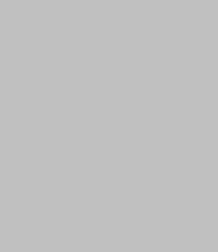  Scrieţi numele străzii, numărul, oraşul, codul poştal, ţara 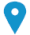  Scrieţi numărul de telefon     Scrieţi numărul de telefon mobil       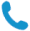 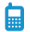  Scrieţi adresa de email 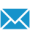 Scrieţi adresa paginii web personale  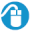 Scrieţi tipul de messenger pe care-l folosiţi (Yahoo, skype etc.) Scrieţi numele de utilizator pe messenger (Yahoo, skype etc.)  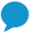 Sexul Scrieţi sexul | Data naşterii zz/ll/aaaa | Naţionalitatea Scrieţi naţionalitatea LOCUL DE MUNCA PENTRU CARE SE CANDIDEAZĂPOZIŢIALOCUL DE MUNCĂ DORITSTUDIILE PENTRU CARE SE CANDIDEAZĂScrieţi locul de muncă pentru care se candidează / poziţia / locul de muncă dorit / studiile pentru care se candidează (îndepărtaţi câmpurile irelevante din coloana stângă) EXPERIENŢA PROFESIONALĂ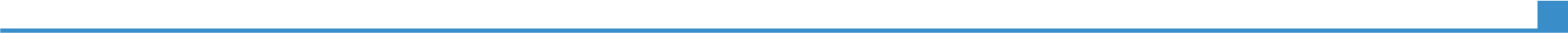 Scrieţi datele (de la - până la) Scrieţi ocupaţia sau poziţia ocupată Scrieţi datele (de la - până la) Scrieţi denumirea angajatorului şi localitatea (scrieţi şi adresa completă şi pagina web) Scrieţi datele (de la - până la) Scrieţi principalele activităţi şi responsabilităţi Scrieţi datele (de la - până la) Tipul sau sectorul de activitate Scrieţi tipul sau sectorul de activitate EDUCAŢIE ŞI FORMAREScrieţi datele (de la - până la) Scrieţi calificarea obţinută Scrieţi nivelul EQF, dacă îl cunoaşteţi Scrieţi datele (de la - până la) Scrieţi denumirea organizaţiei de educaţie sau formare şi localitatea (dacă este relevant, scrieţi şi ţara) Scrieţi denumirea organizaţiei de educaţie sau formare şi localitatea (dacă este relevant, scrieţi şi ţara) Scrieţi denumirea organizaţiei de educaţie sau formare şi localitatea (dacă este relevant, scrieţi şi ţara) Scrieţi datele (de la - până la) Scrieţi lista principalelor materii studiate şi abilităţile acumulate Scrieţi lista principalelor materii studiate şi abilităţile acumulate Scrieţi lista principalelor materii studiate şi abilităţile acumulate COMPETENΤE PERSONALELimba(i) maternă(e)Scrieţi limba maternă / limbile materne Scrieţi limba maternă / limbile materne Scrieţi limba maternă / limbile materne Scrieţi limba maternă / limbile materne Scrieţi limba maternă / limbile materne Alte limbi străine cunoscuteΙNΤELEGERE ΙNΤELEGERE VORBIRE VORBIRE SCRIERE Alte limbi străine cunoscuteAscultare Citire Participare la conversaţie Discurs oral Specificaţi limba străinăSpecificaţi nivelul Specificaţi nivelul Specificaţi nivelul Specificaţi nivelul Specificaţi nivelul Scrieţi denumirea certificatului. Scrieţi nivelul, dacă îl cunoaşteţi. Scrieţi denumirea certificatului. Scrieţi nivelul, dacă îl cunoaşteţi. Scrieţi denumirea certificatului. Scrieţi nivelul, dacă îl cunoaşteţi. Scrieţi denumirea certificatului. Scrieţi nivelul, dacă îl cunoaşteţi. Scrieţi denumirea certificatului. Scrieţi nivelul, dacă îl cunoaşteţi. Specificaţi limba străinăSpecificaţi nivelul Specificaţi nivelul Specificaţi nivelul Specificaţi nivelul Specificaţi nivelul Scrieţi denumirea certificatului. Scrieţi nivelul, dacă îl cunoaşteţi. Scrieţi denumirea certificatului. Scrieţi nivelul, dacă îl cunoaşteţi. Scrieţi denumirea certificatului. Scrieţi nivelul, dacă îl cunoaşteţi. Scrieţi denumirea certificatului. Scrieţi nivelul, dacă îl cunoaşteţi. Scrieţi denumirea certificatului. Scrieţi nivelul, dacă îl cunoaşteţi. Niveluri: A1/2: Utilizator elementar - B1/2: Utilizator independent - C1/2: Utilizator experimentat Cadrul european comun de referinţă pentru limbi străine Niveluri: A1/2: Utilizator elementar - B1/2: Utilizator independent - C1/2: Utilizator experimentat Cadrul european comun de referinţă pentru limbi străine Niveluri: A1/2: Utilizator elementar - B1/2: Utilizator independent - C1/2: Utilizator experimentat Cadrul european comun de referinţă pentru limbi străine Niveluri: A1/2: Utilizator elementar - B1/2: Utilizator independent - C1/2: Utilizator experimentat Cadrul european comun de referinţă pentru limbi străine Niveluri: A1/2: Utilizator elementar - B1/2: Utilizator independent - C1/2: Utilizator experimentat Cadrul european comun de referinţă pentru limbi străine Competenţe de comunicare Scrieţi competenţele de comunicare deţinute. Specificaţi contextul în care au fost acestea dobândite. De exemplu:bune competenţe de comunicare dobândite prin experienţa proprie de manager de vânzăriCompetenţe organizaţionale/manageriale Scrieţi competenţele organizaţionale/manageriale. Specificaţi contextul în care au fost acestea dobândite. De exemplu:leadership (în prezent, sunt responsabil/ă de o echipă de 10 persoane)Competenţe dobândite la locul de muncă Scrieţi competenţele dobândite la locul de muncă şi care nu au fost menţionate anterior. Specificaţi contextul în care au fost acestea dobândite. De exemplu: o bună cunoaştere a proceselor de control al calităţii (în prezent fiind responsabil cu auditul calităţii)Competenţe informatice Scrieţi competenţele informatice deţinute. Specificaţi contextul în care au fost acestea dobândite. De exemplu:o bună cunoaştere a instrumentelor Microsoft Office™Alte competenţe Scrieţi alte competenţe care nu au fost menţionate anterior. Specificaţi contextul în care au fost acestea dobândite. De exemplu:tâmplăriePermis de conducere Scrieţi categoria permisului de conducere pe care îl deţineţi. De exemplu BINFORMAΤII SUPLIMENTAREPublicaţiiPrezentăriProiecteConferinţeSeminariiDistincţiiAfilieriReferinţeMentionaţi publicaţiile, prezentările, proiectele, conferinţele, seminarele, distincţiile, afilierile şi referinţele pe care le consideraţi relevante. Ştergeţi câmpurile irelevante din coloana stângă.Exemplu de publicaţie:Cum să întocmeşti un CV de succes?, New Associated Publishers, London, 2002. Exemplu de proiect:Biblioteca publică din Devon. Arhitect principal responsabil cu design-ul, producaţia şi supervizarea construcţiei (2008-2012). ANEXEAdăugaţi o listă a documentelor anexate CV-ului. Exemple: copii ale diplomelor şi certificatelor de calificare;recomandări de la locul de muncă;publicaţii sau cercetări. 3. Până la încheierea și semnarea contractului de lucrări, această ofertă, împreună cu comunicarea transmisă de dumneavoastră, prin care oferta noastră este stabilită câștigătoare, vor constitui un contract angajant între noi. 4. Alături de oferta de bază: |_| depunem ofertă alternativă, ale cărei detalii sunt prezentate într-un formular de ofertă separat, marcat în mod clar "alternativă"; |_| nu depunem ofertă alternativă. (se bifează opţiunea corespunzătoare)5. Înţelegem că nu sunteţi obligaţi să acceptaţi oferta cu cel mai scăzut preţ sau orice altă ofertă pe care o puteţi primi.TITULARUL DE CONTNUME    ADRESAORAȘ /JUDEȚ                                                                                                   ȚARA                                  NUMĂR TVA                                                                                            COD  POȘTALREPREZENTANT  TELEFON                                                                                     FAXE-MAILBANCANUMELE BĂNCIIADRESA BĂNCIIORAȘ JUDEȚ                                                                                                   ȚARA                                                                                                                              COD  POȘTALNUMĂR DE CONTIBANŞTAMPILA BĂNCII + SEMNATURA REPREZENTANTULUI BĂNCII DATA + SEMNATURA TITULARULUI DE CONT (amândouă obligatorii)